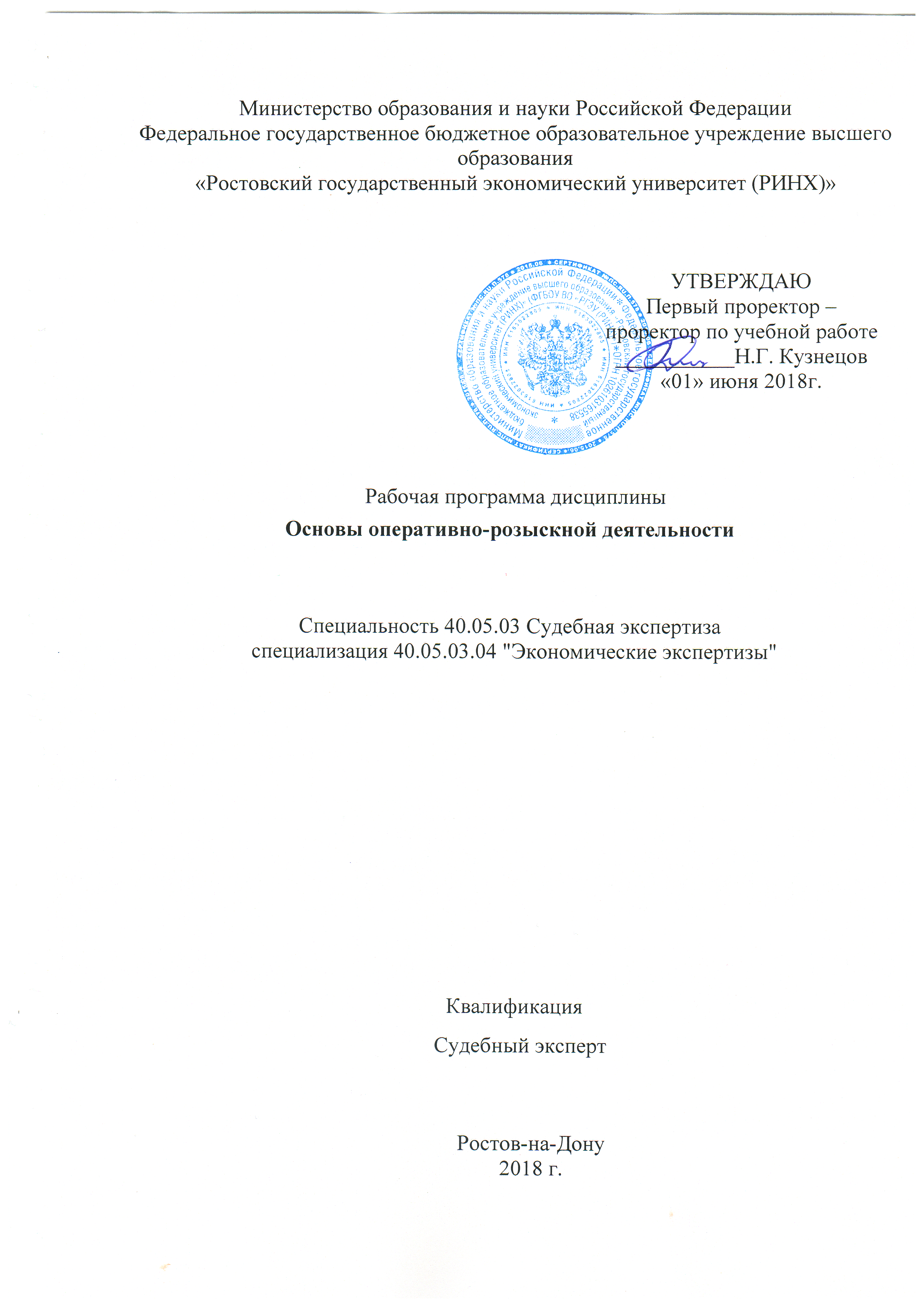 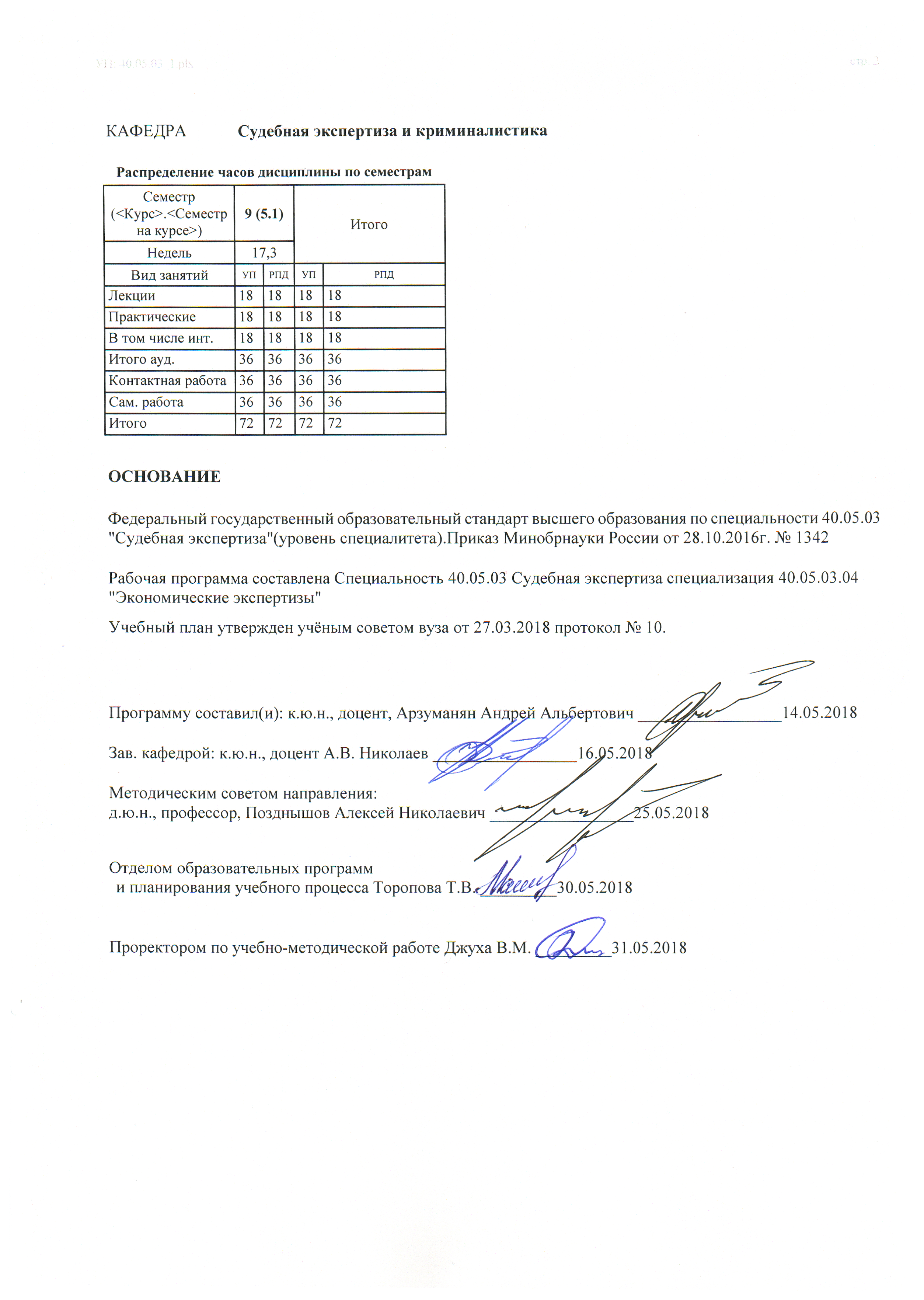 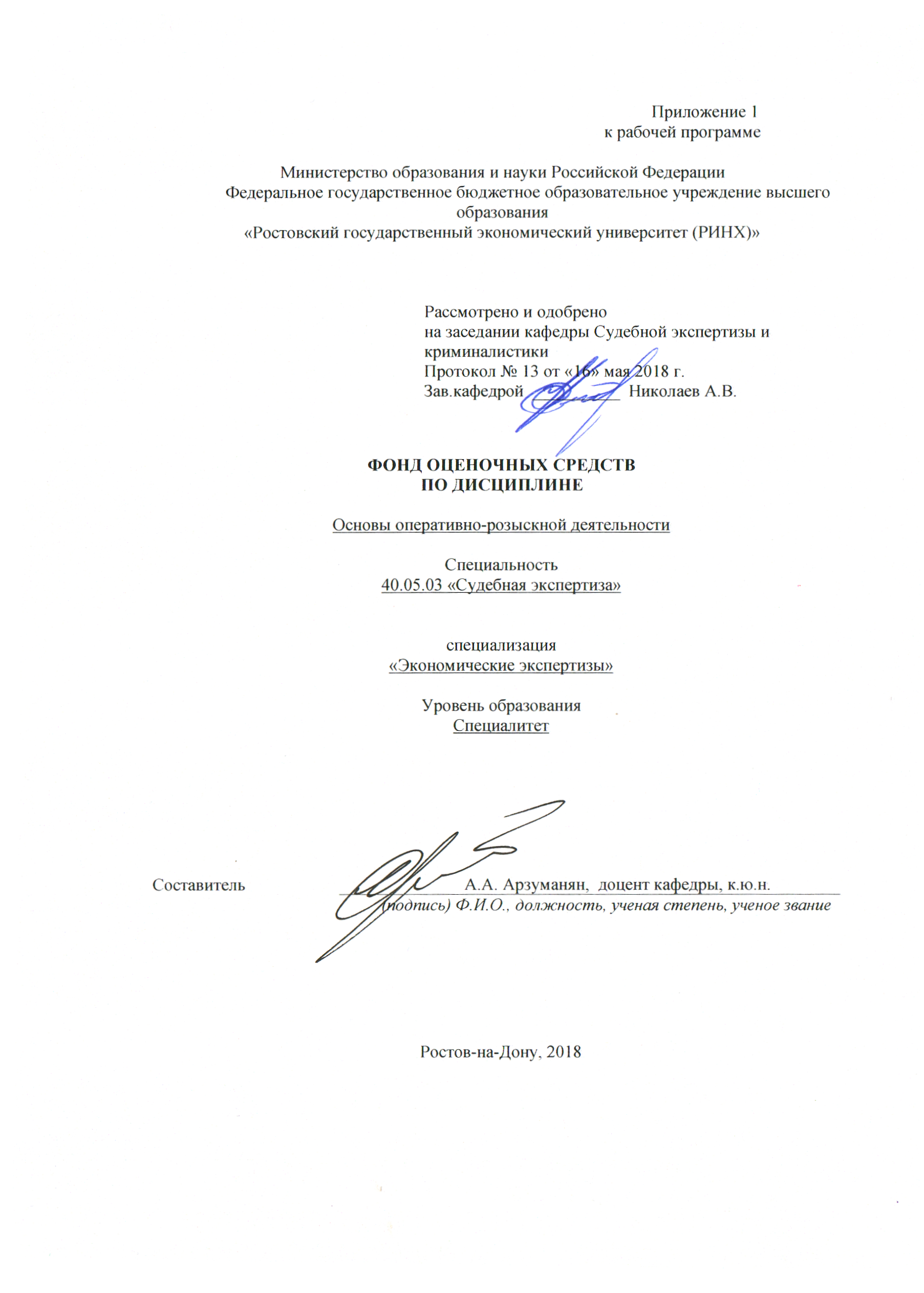 Оглавление1. Перечень компетенций с указанием этапов их формирования в процессе освоения образовательной программы	32. Паспорт фонда оценочных средств по дисциплине	33. Описание критериев оценивания компетенций на различных этапах их формирования, описание шкал оценивания	44. Типовые контрольные задания или иные материалы, необходимые для оценки знаний, умений, навыков и (или) опыта деятельности, характеризующих этапы формирования компетенций в процессе освоения образовательной программы	165. Методические материалы, определяющие процедуры оценивания результатов освоения образовательной программы.	211 Перечень компетенций с указанием этапов их формирования в процессе освоения образовательной программы1.1 Перечень компетенций указан в п. 3. «Требования к результатам освоения дисциплины» рабочей программы дисциплины. 1.2 Этапы формирования компетенций показаны в тематическом плане дисциплины (содержании) (п.4) рабочей программы дисциплины. 2 Паспорт фонда оценочных средств по дисциплине**О – опрос, К – коллоквиум, С – собеседование, СР – самостоятельная работа, СР – сообщение,  ЭС – эссе, Д – доклад, СЗ – кейсы, ситуационные задания, П – презентации, КС – круглый стол,  Т – тест, Р – реферат и др.3 Описание показателей и критериев оценивания компетенций на различных этапах их формирования, описание шкал оценивания  3.1 Показатели и критерии оценивания компетенций:  2.2 Шкалы оценивания:   Текущий контроль успеваемости осуществляется в рамках накопительной балльно-рейтинговой системы в 100-балльной шкале. «Студент считается аттестованным по дисциплине, если его оценка за семестр не менее 50 баллов (суммарно по контрольным точкам). При этом студенту выставляется семестровая оценка в 100-балльной шкале, характеризующей качество освоения студентом знаний, умений и компетенций по данной дисциплине». При этом оценке отлично (5) соответствует количество баллов от 84 до 100; хорошо (4) - 67–83 балла; удовлетворительно (3) - 50–66 баллов; неудовлетворительно (2) - 0–49 баллов.Студент, набравший количество баллов, соответствующее оценке «удовлетворительно», «хорошо» или «отлично» от зачета освобождается, получив автоматически оценку «зачтено». Если студент не согласен с баллами, соответствующими оценке «удовлетворительно» и «хорошо», выставленными ему в течение семестра преподавателем, то он имеет право прийти на зачет. В этом случае набранные им баллы не учитываются и максимальное количество баллов, которое студент может набрать за промежуточную аттестацию по дисциплине  - 100 баллов. В течение семестра по каждой контрольной точке студент может набрать максимально 50 баллов, которые можно заработать следующим образом:За активную работу на семинарских занятиях студент может набрать – 2 балла.Баллы за самостоятельную работу начисляются за подготовку реферирования научной статьи – 0-5 баллов, выполнение ситуационного задания по одной из тем - 0-5 баллов, доклада - 0-5 баллов. Тестирование предполагает выполнение письменных контрольных работ по итогам освоения каждого модуля.3 Типовые контрольные задания или иные материалы, необходимые для оценки знаний, умений, навыков и (или) опыта деятельности, характеризующих этапы формирования компетенций в процессе освоения образовательной программыМинистерство образования и науки Российской ФедерацииФедеральное государственное бюджетное образовательное учреждение высшего образования«Ростовский государственный экономический университет (РИНХ)»Кафедра  Судебной экспертизы и криминалистики (наименование кафедры)Вопросы к зачетупо дисциплине   Основы оперативно-розыскной деятельности           (наименование дисциплины)ФЗ «Об административном надзоре за лицами, освобожденными из мест лишения свободы» и его значение в области оперативно-розыскной деятельностиВзаимодействие следственных и оперативно-розыскных органовФЗ «О государственной защите судей, должностных лиц правоохранительных и контролирующих органов» и его значение в области оперативно-розыскного праваСущность и условия проведения исследования предметов и документов как оперативно-розыскного мероприятия.Конституция РФ и ее значение в области оперативно-розыскного права.Социальная и правовая защита должностных лиц органов, осуществляющих оперативно-розыскную деятельностьИнформационное обеспечение и документирование оперативно-розыскной деятельностиКодекс об административных правонарушениях и его значение в области оперативно-розыскного праваНаправления деятельности оперативных подразделений органов государственной охраны.Соблюдение прав и свобод человека и гражданина при осуществлении оперативно-розыскной деятельностиФЗ «О содержании под стражей подозреваемых и обвиняемых в совершении преступлений» и его значение в области оперативно-розыскного праваПрокурорский надзор за оперативно-розыскной деятельностью. Пресечение преступлений как задача оперативно-розыскной деятельностиСущность и условия проведения оперативного внедрения как оперативно-розыскного мероприятия.Выявление преступлений как задача оперативно-розыскной деятельностиСоциальная и правовая защита граждан, содействующих органам, осуществляющим оперативно-розыскную деятельностьСущность и условия проведения опроса как оперативно-розыскного мероприятия.Добывание информации о событиях или действиях (бездействии), создающих угрозу безопасности РФ.Сущность и условия проведения наблюдения как оперативно-розыскного мероприятия.Условия и специфика проведения оперативно-розыскных мероприятий в учреждениях уголовно-исполнительной системы.Установление имущества, подлежащего конфискации, как задача оперативно-розыскной деятельности. ФЗ «О полиции» и его значение в области оперативно-розыскного права.Направления деятельности оперативных подразделений органов федеральной службы безопасности.Сущность и условия проведения отождествления личности как оперативно-розыскного мероприятия.ФЗ “Об ОРД” и его значение в области оперативно-розыскного права. Сущность и условия проведения обследования помещений, зданий, сооружений, участков местности и транспортных средств как оперативно-розыскного мероприятия.ФЗ «О Федеральной службе безопасности» и его значение в области оперативно-розыскного права.ФЗ «О государственной защите потерпевших, свидетелей и иных участников уголовного судопроизводства» и его значение в области оперативно-розыскного права.Направления деятельности оперативных подразделений органов по контролю за оборотом наркотических средств и психотропных веществ.Сущность и условия проведения контролируемой поставки как оперативно-розыскного мероприятия.Отличия оперативно-розыскной деятельности от уголовно-процессуальной деятельности.Использование результатов оперативно-розыскной деятельности в разведовательной деятельностиСущность и условия проведения прослушивания телефонных переговоров как оперативно-розыскного мероприятия.Специфика деятельности оперативных подразделений Министерства обороны и Службы внешней разведкиОснования, порядок и условия проведения оперативно-розыскных мероприятий, ограничивающих конституционные права гражданОпределение и цели оперативно-розыскной деятельности.Определение и классификация оперативно-розыскных мероприятий. Направления деятельности оперативных подразделений органов внутренних дел.Отличия оперативно-розыскной деятельности от разведовательной деятельностиИспользование результатов оперативно-розыскной деятельности в административной деятельностиСущность и условия проведения проверочной закупки как оперативно-розыскного мероприятия.Сущность и условия проведения оперативного эксперимента как оперативно-розыскного мероприятия.Использование результатов оперативно-розыскной деятельности в уголовно-исполнительной деятельностиИспользование результатов оперативно-розыскной деятельности в контрразведовательной деятельностиЗащита сведений об органах, осуществляющих оперативно-розыскную деятельностьОтличия оперативно-розыскной деятельности от частной детективной и охранной деятельности. Уголовно-процессуальный кодекс РФ и его значение в области оперативно-розыскного права. Судебный контроль контроль за оперативно-розыскной деятельностью.Принципы оперативно-розыскной деятельности. Обязанности органов, осуществляющих оперативно-розыскную деятельность.Предупреждение преступлений как задача оперативно-розыскной деятельности.Права органов, осуществляющих оперативно-розыскную деятельностьРозыск лиц, скрывающихся от органов дознания, следствия и суда как задача оперативно-розыскной деятельности.Содействие граждан органам, осуществляющим оперативно-розыскную деятельность.Оперативно-проверочная работа как направление оперативно-розыскной деятельности.Ведомственный контроль за оперативно-розыскной деятельностью.Основания для проведения оперативно-розыскных мероприятий.Сущность и условия проведения наведения справок как оперативно-розыскного мероприятия.Сущность и условия проведения сбора образцов для сравнительного исследования как оперативно-розыскного мероприятия.Розыск без вести пропавших лиц как задача оперативно-розыскной деятельности.Отличия оперативно-розыскной деятельности от контрразведовательной деятельности.Государственный контроль за оперативно-розыскной деятельностью.Уголовный кодекс РФ и его значение в области оперативно-розыскного права. Сущность и условия проведения контроля почтовых отправлений, телеграфных и иных сообщений как оперативно-розыскного мероприятия.Уголовно-исполнительный кодекс РФ и его значение в области оперативно-розыскного права.Использование результатов оперативно-розыскных мероприятий в оперативно-розыскной деятельностиНаправления деятельности оперативных подразделений Федеральной службы исполнения наказаний.Сущность и условия проведения снятия информации с технических каналов связи как оперативно-розыскного мероприятия.Приказ Генерального прокурора «Об организации прокурорского надзора за исполнением законов при осуществлении оперативно-розыскной деятельности» и его значение в области взаимодействия прокуратуры с оперативно-розыскными органамиНаправления деятельности оперативных подразделений таможенных органов.Использование результатов оперативно-розыскной деятельности в уголовно-процессуальной деятельности.Раскрытие преступлений как задача оперативно-розыскной деятельностиТемы курсовых работ/ проектов(эссе, рефератов, докладов, сообщений)Министерство образования и науки Российской ФедерацииФедеральное государственное бюджетное образовательное учреждение высшего образования«Ростовский государственный экономический университет (РИНХ)»Кафедра судебной  экспертизы и криминалистики(наименование кафедры)по дисциплине «Основы оперативно-розыскной деятельности»                                                                                                                            	(наименование дисциплины)Федеральная миграционная служба и основания представления ей оперативно-розыскных полномочий (или иной правоохранительный орган)Уголовно-исполнительный кодекс РФ как источник оперативно-розыскного права (либо иной закон или нормативно-правовой акт)Принцип привлечения конфидентов как принцип оперативно-розыскной деятельности (или иной принцип оперативно-розыскной деятельности)Оперативно-розыскное право и его место в системе российского праваОперативно-проверочная работа как направление оперативно-розыскной деятельности (или иное направление оперативно-розыскной деятельности)Выявление преступлений как задача оперативно-розыскной деятельности (или иная задача оперативно-розыскной деятельности)Отличие оперативно-розыскной деятельности от уголовно-процессуальной деятельности (либо иного вида деятельности)Федеральная служба по контролю за оборотом наркотиков и ее полномочия в сфере оперативно-розыскной деятельности (или иной орган оперативно-розыскной деятельности)Права органов федеральной службы безопасности в сфере оперативно-розыскной деятельности (или иной орган оперативно-розыскной деятельности)Обязанности органов внутренних дел в сфере оперативно-розыскной деятельности (или иной орган оперативно-розыскной деятельности)Правовые основы сотрудничества физических лиц с органами оперативно-розыскной деятельности Особенности проведения оперативно-розыскных мероприятий оперативными подразделениями Федеральной службы исполнения наказаний (или иным оперативно-розыскным органом)Использование результатов оперативно-розыскных мероприятий в уголовно-процессуальной деятельности (или ином виде правоохранительной деятельности)Прокурорский надзор (или судебный контроль или иной вид контроля) за деятельностью оперативно-розыскных органов.Наблюдение как оперативно-розыскное мероприятие (или иное оперативно-розыскное мероприятие) Методические рекомендации по написанию, требования к оформлению 1. Написанию работы предшествует внимательное изучение студентом рекомендованных источников. Целесообразно делать выписки из нормативных актов, книг, статей, помечать в черновике те страницы и издания, которые наиболее полезны при освещении соответствующих  вопросов.В тексте работы при ссылках на нормативный акт должна использоваться  последняя редакция документа.Следует иметь в виду, что иногда нормативный материал, используемый в учебниках, пособиях и научной литературе, к моменту подготовки студентом письменной работы оказывается утратившим силу.Недействующие нормативные акты не подлежат использованию, либо упоминаются с соответствующими оговорками. Таким образом, при работе с нормативно-правовой базой студент в первую очередь должен установить, является ли данный нормативно-правовой акт действующим в настоящее время, а также использовать последнюю редакцию документа.2. В процессе подготовки работы студент должен:а) всесторонне изучить определенную юридическую проблему, ее теоретические и практические аспекты;б) проанализировать научную литературу и нормативно-правовой материал по теме;в) при подготовке дипломной работы, собрать и обобщить с учетом темы юридическую практику (судебную, нотариальную, государственных органов контроля  и т. д.);г) выработать собственное суждение по соответствующей проблеме, отношение к существующим научным позициям, точкам зрения, юридической практике;д) по возможности сформулировать свои предложения по совершению юридической практики и законодательства.3. Содержание работы должно соответствовать ее теме и плану.4. Содержание ответов на поставленные вопросы должно быть полным, теоретически обоснованным и аргументированным, иметь связь с практической деятельностью. Ответы на вопросы должны быть логичными, сформулированы четко и ясно, по существу  поставленного вопроса. Не следует необоснованно увеличивать их объем, останавливаясь на второстепенных, прямо не относящихся к теме исследования,  аспектах. При формулировании собственных суждений следует избегать таких выражений, как «по моему мнению», «я думаю» и т.п., т е. писать от первого лица.5. При использовании в тексте ответа на вопрос цитат, норм правовых актов, заимствованных таблиц и схем следует руководствоваться правилами оформления сносок и ссылок на соответствующие источники. Сноски имеют постраничную нумерацию, то есть первая сноска  на каждой странице  нумеруется цифрой 1. Печатание сносок с использованием  сквозной нумерации  в конце работы не допускается. Заимствование текста без ссылки на источник цитирования, т.е. плагиат, не допускается и является основанием для направления работы на доработку.6. Если автор считает целесообразным в ходе ответа на поставленный вопрос использовать табличную или схематическую форму изложения материала, то должен руководствоваться правилами оформления таблиц и схем. Следует обратить внимание, что при использовании в работе статистического материала необходимо давать  текстовое объяснение.7. В конце работы автор может привести перечень условных обозначений, символов и специальных терминов только в том случае, если их общее число более 20  и каждое из них повторяется в тексте не менее трех раз.8. Текст работы печатается с одной стороны стандартного листа формата А4 через 1,5 интервала с выравниванием «по ширине», в том числе и при оформлении списков.  В текстовом редакторе «Microsoft Word»: стиль шрифта «Times New Roman», размер: «14», отступ абзаца – 1см (по линейке табуляции). Заголовки глав, параграфов, пунктов печатаются шрифтом с выделением «жирный», с выравниванием «по ширине» и с отступом абзаца указанного размера по первой строке. Точка в конце заголовка не ставится. В тексте работы запрещается использовать выделение «жирный» (кроме указанных заголовков), а также шрифт другого стиля. Каждая страница  должна быть оформлена с четким  соблюдением размера полей: слева - 30 мм, сверху - 20 мм, справа - 10 мм, снизу - 20 мм. 9. Курсовые и другие письменные работы, написанные от руки, либо оформленные в тетради, на проверку не принимаются.10. В работе используется сквозная нумерация страниц. Титульный лист считается первым, но не нумеруется. Нумерация страниц начинается с третьего листа работы – введения. Номера страниц проставляются в правом верхнем углу. 11. Работа должна быть выполнена грамотно и аккуратно, с обязательным соблюдением рекомендуемых правил и требований. Не допускаются произвольные сокращения слов, исправления и зачеркивания. Грамматические и стилистические ошибки снижают уровень оценки работы. Нарушение правил оформления работы является основанием для направления работы на доработку.12. Сроки хранения письменных работ устанавливаются в соответствии с номенклатурой дел. Критерии оценки:   оценка «отлично» выставляется обучающемуся, если он в полном объеме усвоил содержание материала, продемонстрировал глубокие исчерпывающие знания в объеме темы, использовал дополнительную научную литературу по теме, аргументировано высказал свою точку зрения, сформулировал самостоятельные выводы.- оценка «хорошо» выставляется, если студент продемонстрировал достаточно уверенные знания, усвоил материал темы по всем вопросам в рамках лекций и основной учебной литературы, развернуто и аргументировано высказал свою точку зрения, сформулировал самостоятельные выводы.- оценка «удовлетворительно» ставится, если студент фрагментарно усвоил материал, недостаточно развернуто раскрыл поставленные в теме  задачи не сформулировал самостоятельные выводы, допустил ошибки при ответе на вопрос.- оценка «неудовлетворительно» ставится, если студент не выполнил работу или выполнил с грубыми ошибками, не в соответствии с темой.- оценка «зачтено» выставляется студенту, если  участие в работе оценивается на уровне знания темы и грамотного изложения материала- оценка «не зачтено» выставляется студенту, если  он не выполнил работу5. Методические материалы, определяющие процедуры оценивания результатов освоения образовательной программыПроцедуры оценивания включают в себя текущий контроль и промежуточную аттестацию.Текущий контроль успеваемости проводится с использованием оценочных средств, представленных в п. 3 данного приложения. Результаты текущего контроля доводятся до сведения студентов до промежуточной аттестации.  Промежуточная аттестация проводится в форме зачетов и экзамена. Зачет проводится по окончании теоретического обучения до начала экзаменационной сессии в устном виде.  Количество вопросов в зачетном задании – 2.  Объявление результатов производится в день зачета.  Результаты аттестации заносятся в зачетную ведомость и зачетную книжку студента. Студенты, не прошедшие промежуточную аттестацию по графику сессии, должны ликвидировать задолженность в установленном порядке.Экзамен проводится по расписанию экзаменационной сессии в письменном виде.  Количество вопросов в экзаменационном задании – 3.  Проверка ответов и объявление результатов производится в день экзамена.  Результаты аттестации заносятся в экзаменационную ведомость и зачетную книжку студента. Студенты, не прошедшие промежуточную аттестацию по графику сессии, должны ликвидировать задолженность в установленном порядке. 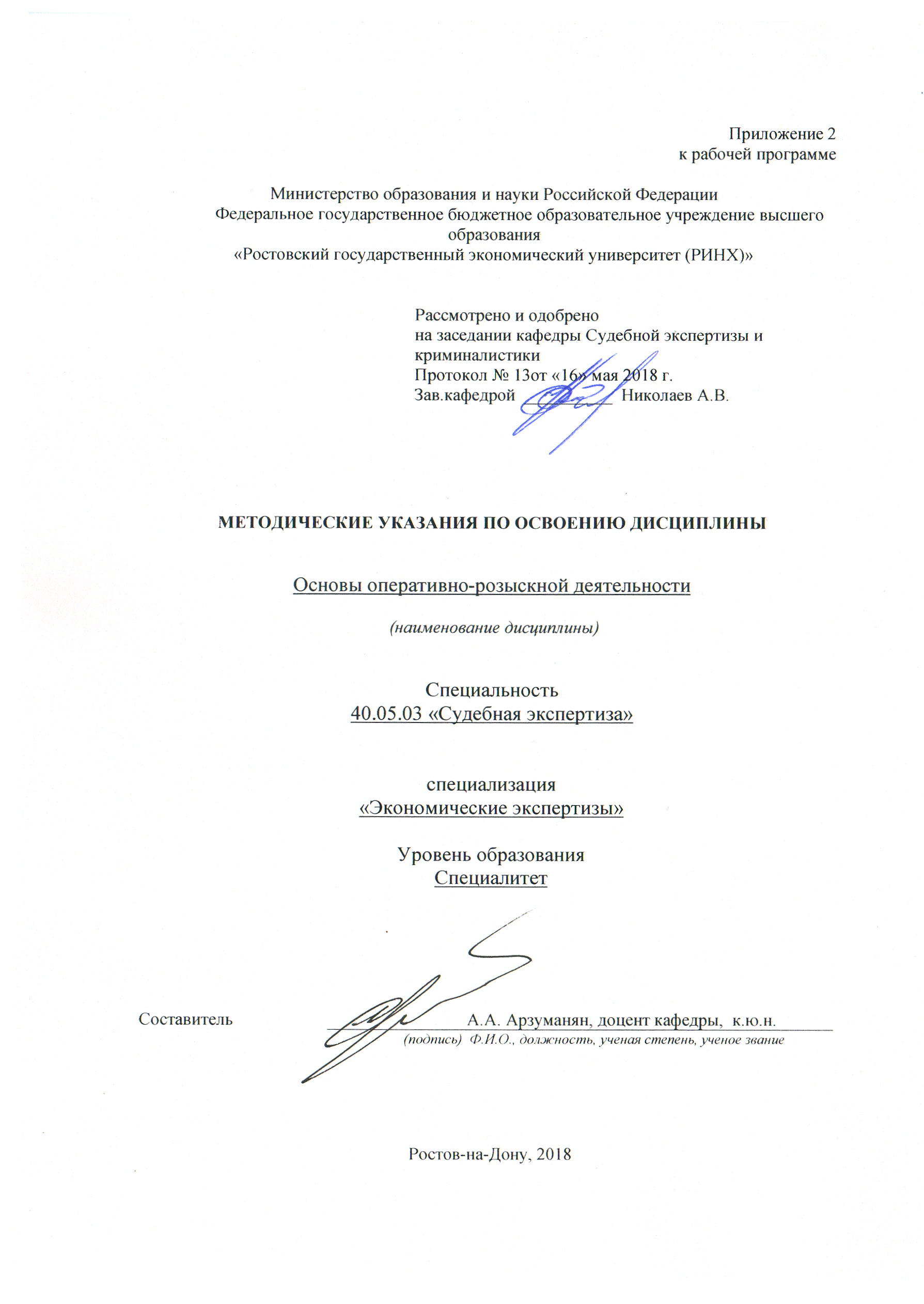 Методические  указания  по  освоению  дисциплины  «Основы оперативно-розыскной деятельности» адресованы  студентам  очной формы обучения.  Учебным планом предусмотрены следующие виды занятий:- лекции;- практические занятия;-контрольные работы;- самостоятельную работу студентаВ ходе лекционных занятий рассматриваются все темы программы, преподаватель излагает и разъясняет основные, наиболее сложные понятия темы, а также связанные с ней теоретические и практические проблемы, дает рекомендации на семинарское занятие и указания на самостоятельную работу, даются  рекомендации для самостоятельной работы и подготовке к практическим занятиям. В ходе практических занятий углубляются и закрепляются знания студентов  по  ряду  рассмотренных  на  лекциях  вопросов,  развиваются навыки, изучаются наиболее важные тем учебной дисциплины. Они служат для закрепления изученного материала, развития умений и навыков подготовки докладов, рефератов, приобретения опыта устных публичных выступлений, ведения дискуссии, аргументации и защиты выдвигаемых положений, а также для контроля преподавателем степени подготовленности студентов по изучаемой дисциплине.Семинар предполагает свободный обмен мнениями по избранной тематике. Он начинается со вступительного слова преподавателя, формулирующего цель занятия и характеризующего его основную проблематику. Затем, как правило, заслушиваются сообщения студентов. Обсуждение сообщения совмещается с рассмотрением намеченных вопросов. Сообщения, предполагающие анализ публикаций по отдельным вопросам семинара, заслушиваются обычно в середине занятия. Поощряется выдвижение и обсуждение альтернативных мнений. В заключительном слове преподаватель подводит итоги обсуждения и объявляет оценки выступавшим студентам. В целях контроля подготовленности студентов и привития им навыков краткого письменного изложения своих мыслей преподаватель в ходе семинарских занятий может осуществлять текущий контроль знаний в виде тестовых заданий.При подготовке к семинару студенты имеют возможность воспользоваться консультациями преподавателя. Кроме указанных тем студенты вправе, по согласованию с преподавателем, избирать и другие интересующие их темы.Качество учебной работы студентов преподаватель оценивает в конце семинара, выставляя в рабочий журнал текущие оценки. Студент имеет право ознакомиться с ними.При подготовке к практическим занятиям каждый студент должен:  – изучить рекомендованную учебную литературу;  – изучить конспекты лекций;  – подготовить ответы на все вопросы по изучаемой теме;  –письменно решить домашнее задание, рекомендованные преподавателем при изучении каждой темы.    По согласованию с  преподавателем  студент  может  подготовить реферат, доклад или сообщение по теме занятия. В процессе подготовки к практическим занятиям студенты  могут  воспользоваться  консультациями преподавателя.  Вопросы, не  рассмотренные  на  лекциях  и  практических занятиях, должны  быть  изучены  студентами  в  ходе  самостоятельной  работы. Контроль  самостоятельной  работы  студентов  над  учебной  программой курса  осуществляется  в  ходе   занятий методом  устного опроса  или  посредством  тестирования.  В  ходе  самостоятельной  работы  каждый  студент  обязан  прочитать  основную  и  по  возможности  дополнительную  литературу  по  изучаемой  теме,  дополнить  конспекты лекций  недостающим  материалом,  выписками  из  рекомендованных первоисточников.  Выделить  непонятные  термины,  найти  их  значение  в энциклопедических словарях.  Студент  должен  готовиться  к  предстоящим контрольным работам  по  всем,  обозначенным  в  рабочей программе дисциплины вопросам.  При  реализации  различных  видов  учебной  работы  используются разнообразные (в т.ч. интерактивные) методы обучения, в частности:   - интерактивная доска для подготовки и проведения лекционных и семинарских занятий;  Для подготовки к занятиям, текущему контролю и промежуточной аттестации  студенты  могут  воспользоваться электронной библиотекой ВУЗа http://library.rsue.ru/ . Также обучающиеся могут  взять  на  дом необходимую  литературу  на  абонементе  вузовской библиотеки или воспользоваться читальными залами вуза.  УП: 40.05.03_1.plxУП: 40.05.03_1.plxУП: 40.05.03_1.plxстр. 3стр. 3Визирование РПД для исполнения в очередном учебном годуВизирование РПД для исполнения в очередном учебном годуОтдел образовательных программ и планирования учебного процесса Торопова Т.В. __________Рабочая программа пересмотрена, обсуждена и одобрена для исполнения в 2019-2020 учебном году на заседании кафедры Судебная экспертиза и криминалистикаЗав. кафедрой к.ю.н., доцент А.В. Николаев _________________Программу составил(и):  к.ю.н., доцент, Арзуманян Андрей Альбертович _________________Отдел образовательных программ и планирования учебного процесса Торопова Т.В. __________Рабочая программа пересмотрена, обсуждена и одобрена для исполнения в 2019-2020 учебном году на заседании кафедры Судебная экспертиза и криминалистикаЗав. кафедрой к.ю.н., доцент А.В. Николаев _________________Программу составил(и):  к.ю.н., доцент, Арзуманян Андрей Альбертович _________________Отдел образовательных программ и планирования учебного процесса Торопова Т.В. __________Рабочая программа пересмотрена, обсуждена и одобрена для исполнения в 2019-2020 учебном году на заседании кафедры Судебная экспертиза и криминалистикаЗав. кафедрой к.ю.н., доцент А.В. Николаев _________________Программу составил(и):  к.ю.н., доцент, Арзуманян Андрей Альбертович _________________Отдел образовательных программ и планирования учебного процесса Торопова Т.В. __________Рабочая программа пересмотрена, обсуждена и одобрена для исполнения в 2019-2020 учебном году на заседании кафедры Судебная экспертиза и криминалистикаЗав. кафедрой к.ю.н., доцент А.В. Николаев _________________Программу составил(и):  к.ю.н., доцент, Арзуманян Андрей Альбертович _________________Отдел образовательных программ и планирования учебного процесса Торопова Т.В. __________Рабочая программа пересмотрена, обсуждена и одобрена для исполнения в 2019-2020 учебном году на заседании кафедры Судебная экспертиза и криминалистикаЗав. кафедрой к.ю.н., доцент А.В. Николаев _________________Программу составил(и):  к.ю.н., доцент, Арзуманян Андрей Альбертович _________________Визирование РПД для исполнения в очередном учебном годуВизирование РПД для исполнения в очередном учебном годуОтдел образовательных программ и планирования учебного процесса Торопова Т.В. __________Рабочая программа пересмотрена, обсуждена и одобрена для исполнения в 2020-2021 учебном году на заседании кафедры Судебная экспертиза и криминалистикаЗав. кафедрой к.ю.н., доцент А.В. Николаев _________________Программу составил(и):  к.ю.н., доцент, Арзуманян Андрей Альбертович _________________Отдел образовательных программ и планирования учебного процесса Торопова Т.В. __________Рабочая программа пересмотрена, обсуждена и одобрена для исполнения в 2020-2021 учебном году на заседании кафедры Судебная экспертиза и криминалистикаЗав. кафедрой к.ю.н., доцент А.В. Николаев _________________Программу составил(и):  к.ю.н., доцент, Арзуманян Андрей Альбертович _________________Отдел образовательных программ и планирования учебного процесса Торопова Т.В. __________Рабочая программа пересмотрена, обсуждена и одобрена для исполнения в 2020-2021 учебном году на заседании кафедры Судебная экспертиза и криминалистикаЗав. кафедрой к.ю.н., доцент А.В. Николаев _________________Программу составил(и):  к.ю.н., доцент, Арзуманян Андрей Альбертович _________________Отдел образовательных программ и планирования учебного процесса Торопова Т.В. __________Рабочая программа пересмотрена, обсуждена и одобрена для исполнения в 2020-2021 учебном году на заседании кафедры Судебная экспертиза и криминалистикаЗав. кафедрой к.ю.н., доцент А.В. Николаев _________________Программу составил(и):  к.ю.н., доцент, Арзуманян Андрей Альбертович _________________Отдел образовательных программ и планирования учебного процесса Торопова Т.В. __________Рабочая программа пересмотрена, обсуждена и одобрена для исполнения в 2020-2021 учебном году на заседании кафедры Судебная экспертиза и криминалистикаЗав. кафедрой к.ю.н., доцент А.В. Николаев _________________Программу составил(и):  к.ю.н., доцент, Арзуманян Андрей Альбертович _________________Визирование РПД для исполнения в очередном учебном годуВизирование РПД для исполнения в очередном учебном годуОтдел образовательных программ и планирования учебного процесса Торопова Т.В. __________Рабочая программа пересмотрена, обсуждена и одобрена для исполнения в 2021-2022 учебном году на заседании кафедры Судебная экспертиза и криминалистикаЗав. кафедрой: к.ю.н., доцент А.В. Николаев _________________Программу составил(и):  к.ю.н., доцент, Арзуманян Андрей Альбертович _________________Отдел образовательных программ и планирования учебного процесса Торопова Т.В. __________Рабочая программа пересмотрена, обсуждена и одобрена для исполнения в 2021-2022 учебном году на заседании кафедры Судебная экспертиза и криминалистикаЗав. кафедрой: к.ю.н., доцент А.В. Николаев _________________Программу составил(и):  к.ю.н., доцент, Арзуманян Андрей Альбертович _________________Отдел образовательных программ и планирования учебного процесса Торопова Т.В. __________Рабочая программа пересмотрена, обсуждена и одобрена для исполнения в 2021-2022 учебном году на заседании кафедры Судебная экспертиза и криминалистикаЗав. кафедрой: к.ю.н., доцент А.В. Николаев _________________Программу составил(и):  к.ю.н., доцент, Арзуманян Андрей Альбертович _________________Отдел образовательных программ и планирования учебного процесса Торопова Т.В. __________Рабочая программа пересмотрена, обсуждена и одобрена для исполнения в 2021-2022 учебном году на заседании кафедры Судебная экспертиза и криминалистикаЗав. кафедрой: к.ю.н., доцент А.В. Николаев _________________Программу составил(и):  к.ю.н., доцент, Арзуманян Андрей Альбертович _________________Отдел образовательных программ и планирования учебного процесса Торопова Т.В. __________Рабочая программа пересмотрена, обсуждена и одобрена для исполнения в 2021-2022 учебном году на заседании кафедры Судебная экспертиза и криминалистикаЗав. кафедрой: к.ю.н., доцент А.В. Николаев _________________Программу составил(и):  к.ю.н., доцент, Арзуманян Андрей Альбертович _________________Визирование РПД для исполнения в очередном учебном годуВизирование РПД для исполнения в очередном учебном годуОтдел образовательных программ и планирования учебного процесса Торопова Т.В. __________Рабочая программа пересмотрена, обсуждена и одобрена для исполнения в 2022-2023 учебном году на заседании кафедры Судебная экспертиза и криминалистикаЗав. кафедрой: к.ю.н., доцент А.В. Николаев _________________Программу составил(и):  к.ю.н., доцент, Арзуманян Андрей Альбертович _________________Отдел образовательных программ и планирования учебного процесса Торопова Т.В. __________Рабочая программа пересмотрена, обсуждена и одобрена для исполнения в 2022-2023 учебном году на заседании кафедры Судебная экспертиза и криминалистикаЗав. кафедрой: к.ю.н., доцент А.В. Николаев _________________Программу составил(и):  к.ю.н., доцент, Арзуманян Андрей Альбертович _________________Отдел образовательных программ и планирования учебного процесса Торопова Т.В. __________Рабочая программа пересмотрена, обсуждена и одобрена для исполнения в 2022-2023 учебном году на заседании кафедры Судебная экспертиза и криминалистикаЗав. кафедрой: к.ю.н., доцент А.В. Николаев _________________Программу составил(и):  к.ю.н., доцент, Арзуманян Андрей Альбертович _________________Отдел образовательных программ и планирования учебного процесса Торопова Т.В. __________Рабочая программа пересмотрена, обсуждена и одобрена для исполнения в 2022-2023 учебном году на заседании кафедры Судебная экспертиза и криминалистикаЗав. кафедрой: к.ю.н., доцент А.В. Николаев _________________Программу составил(и):  к.ю.н., доцент, Арзуманян Андрей Альбертович _________________Отдел образовательных программ и планирования учебного процесса Торопова Т.В. __________Рабочая программа пересмотрена, обсуждена и одобрена для исполнения в 2022-2023 учебном году на заседании кафедры Судебная экспертиза и криминалистикаЗав. кафедрой: к.ю.н., доцент А.В. Николаев _________________Программу составил(и):  к.ю.н., доцент, Арзуманян Андрей Альбертович _________________УП: 40.05.03_1.plxУП: 40.05.03_1.plxУП: 40.05.03_1.plxстр. 41. ЦЕЛИ ОСВОЕНИЯ ДИСЦИПЛИНЫ1. ЦЕЛИ ОСВОЕНИЯ ДИСЦИПЛИНЫ1. ЦЕЛИ ОСВОЕНИЯ ДИСЦИПЛИНЫ1. ЦЕЛИ ОСВОЕНИЯ ДИСЦИПЛИНЫ1. ЦЕЛИ ОСВОЕНИЯ ДИСЦИПЛИНЫ1.1Цели: дать изучающим необходимые сведения о том, как должна осуществляться оперативно-розыскная деятельность, познать одно из важнейших направлений деятельности правоохранительных органов. сформировать у  студентов устойчивую систему знаний  об основных оперативно-розыскных институтах; показать студентам существенное место уголовно-розыскного права в ряду юридических дисциплин и его роль в развитии уровня деятельности правоохранительных органов и государства в целом;   соединение знаний, полученных в ходе изучения других общепрофессиональных и специальных дисциплин учебного плана, в единый комплекс; обеспечение понимания студентами сути правовых норм, существующих в оперативно-розыскном и ином законодательстве, и развитие навыков их квалифицированного применения на практике; получение практических навыков эффективного применения нормативно-правового материала и приобретенных теоретических знаний  к конкретным ситуациям, возникающим в сфере оперативно-розыскной деятельности.Цели: дать изучающим необходимые сведения о том, как должна осуществляться оперативно-розыскная деятельность, познать одно из важнейших направлений деятельности правоохранительных органов. сформировать у  студентов устойчивую систему знаний  об основных оперативно-розыскных институтах; показать студентам существенное место уголовно-розыскного права в ряду юридических дисциплин и его роль в развитии уровня деятельности правоохранительных органов и государства в целом;   соединение знаний, полученных в ходе изучения других общепрофессиональных и специальных дисциплин учебного плана, в единый комплекс; обеспечение понимания студентами сути правовых норм, существующих в оперативно-розыскном и ином законодательстве, и развитие навыков их квалифицированного применения на практике; получение практических навыков эффективного применения нормативно-правового материала и приобретенных теоретических знаний  к конкретным ситуациям, возникающим в сфере оперативно-розыскной деятельности.Цели: дать изучающим необходимые сведения о том, как должна осуществляться оперативно-розыскная деятельность, познать одно из важнейших направлений деятельности правоохранительных органов. сформировать у  студентов устойчивую систему знаний  об основных оперативно-розыскных институтах; показать студентам существенное место уголовно-розыскного права в ряду юридических дисциплин и его роль в развитии уровня деятельности правоохранительных органов и государства в целом;   соединение знаний, полученных в ходе изучения других общепрофессиональных и специальных дисциплин учебного плана, в единый комплекс; обеспечение понимания студентами сути правовых норм, существующих в оперативно-розыскном и ином законодательстве, и развитие навыков их квалифицированного применения на практике; получение практических навыков эффективного применения нормативно-правового материала и приобретенных теоретических знаний  к конкретным ситуациям, возникающим в сфере оперативно-розыскной деятельности.Цели: дать изучающим необходимые сведения о том, как должна осуществляться оперативно-розыскная деятельность, познать одно из важнейших направлений деятельности правоохранительных органов. сформировать у  студентов устойчивую систему знаний  об основных оперативно-розыскных институтах; показать студентам существенное место уголовно-розыскного права в ряду юридических дисциплин и его роль в развитии уровня деятельности правоохранительных органов и государства в целом;   соединение знаний, полученных в ходе изучения других общепрофессиональных и специальных дисциплин учебного плана, в единый комплекс; обеспечение понимания студентами сути правовых норм, существующих в оперативно-розыскном и ином законодательстве, и развитие навыков их квалифицированного применения на практике; получение практических навыков эффективного применения нормативно-правового материала и приобретенных теоретических знаний  к конкретным ситуациям, возникающим в сфере оперативно-розыскной деятельности.1.2Задачи: изучение норм, регулирующих деятельность по осуществлению оперативно-розыскной деятельности; усвоение правил надлежащей правовой процедуры, в которой реализуется назначение оперативно-розыскной деятельности; освоение студентами базовых понятий и принципов оперативно-розыскной деятельности; изучение студентами структуры правоохранительных органов РФ, в компетенцию которых входит осуществление функций оперативно-розыскной деятельности; изучение студентами терминологии, теории и практики оперативно- розыскной деятельности; изучение студентами нормативно-правовых актов, используемых в оперативно- розыскной деятельности; рассмотрение проблем, возникающих на практике при применении указанных нормативно-правовых актов; закрепление знаний, полученных в рамках изучения общепрофессиональных специальных дисциплин, посвященных отдельным аспектам оперативно-розыскной деятельности.Задачи: изучение норм, регулирующих деятельность по осуществлению оперативно-розыскной деятельности; усвоение правил надлежащей правовой процедуры, в которой реализуется назначение оперативно-розыскной деятельности; освоение студентами базовых понятий и принципов оперативно-розыскной деятельности; изучение студентами структуры правоохранительных органов РФ, в компетенцию которых входит осуществление функций оперативно-розыскной деятельности; изучение студентами терминологии, теории и практики оперативно- розыскной деятельности; изучение студентами нормативно-правовых актов, используемых в оперативно- розыскной деятельности; рассмотрение проблем, возникающих на практике при применении указанных нормативно-правовых актов; закрепление знаний, полученных в рамках изучения общепрофессиональных специальных дисциплин, посвященных отдельным аспектам оперативно-розыскной деятельности.Задачи: изучение норм, регулирующих деятельность по осуществлению оперативно-розыскной деятельности; усвоение правил надлежащей правовой процедуры, в которой реализуется назначение оперативно-розыскной деятельности; освоение студентами базовых понятий и принципов оперативно-розыскной деятельности; изучение студентами структуры правоохранительных органов РФ, в компетенцию которых входит осуществление функций оперативно-розыскной деятельности; изучение студентами терминологии, теории и практики оперативно- розыскной деятельности; изучение студентами нормативно-правовых актов, используемых в оперативно- розыскной деятельности; рассмотрение проблем, возникающих на практике при применении указанных нормативно-правовых актов; закрепление знаний, полученных в рамках изучения общепрофессиональных специальных дисциплин, посвященных отдельным аспектам оперативно-розыскной деятельности.Задачи: изучение норм, регулирующих деятельность по осуществлению оперативно-розыскной деятельности; усвоение правил надлежащей правовой процедуры, в которой реализуется назначение оперативно-розыскной деятельности; освоение студентами базовых понятий и принципов оперативно-розыскной деятельности; изучение студентами структуры правоохранительных органов РФ, в компетенцию которых входит осуществление функций оперативно-розыскной деятельности; изучение студентами терминологии, теории и практики оперативно- розыскной деятельности; изучение студентами нормативно-правовых актов, используемых в оперативно- розыскной деятельности; рассмотрение проблем, возникающих на практике при применении указанных нормативно-правовых актов; закрепление знаний, полученных в рамках изучения общепрофессиональных специальных дисциплин, посвященных отдельным аспектам оперативно-розыскной деятельности.2. МЕСТО ДИСЦИПЛИНЫ В СТРУКТУРЕ ОБРАЗОВАТЕЛЬНОЙ ПРОГРАММЫ2. МЕСТО ДИСЦИПЛИНЫ В СТРУКТУРЕ ОБРАЗОВАТЕЛЬНОЙ ПРОГРАММЫ2. МЕСТО ДИСЦИПЛИНЫ В СТРУКТУРЕ ОБРАЗОВАТЕЛЬНОЙ ПРОГРАММЫ2. МЕСТО ДИСЦИПЛИНЫ В СТРУКТУРЕ ОБРАЗОВАТЕЛЬНОЙ ПРОГРАММЫ2. МЕСТО ДИСЦИПЛИНЫ В СТРУКТУРЕ ОБРАЗОВАТЕЛЬНОЙ ПРОГРАММЫЦикл (раздел) ООП:Цикл (раздел) ООП:ФТД.ВФТД.ВФТД.В2.1Требования к предварительной подготовке обучающегося:Требования к предварительной подготовке обучающегося:Требования к предварительной подготовке обучающегося:Требования к предварительной подготовке обучающегося:2.1.1Необходимыми условиями для успешного освоения дисциплиной, являются навыки, знания и умения, полученные в результате изучения дисциплин: Уголовный процесс; Гражданское процессуальное право; Уголовное право; Правоохранительные органы;Криминалистика.Необходимыми условиями для успешного освоения дисциплиной, являются навыки, знания и умения, полученные в результате изучения дисциплин: Уголовный процесс; Гражданское процессуальное право; Уголовное право; Правоохранительные органы;Криминалистика.Необходимыми условиями для успешного освоения дисциплиной, являются навыки, знания и умения, полученные в результате изучения дисциплин: Уголовный процесс; Гражданское процессуальное право; Уголовное право; Правоохранительные органы;Криминалистика.Необходимыми условиями для успешного освоения дисциплиной, являются навыки, знания и умения, полученные в результате изучения дисциплин: Уголовный процесс; Гражданское процессуальное право; Уголовное право; Правоохранительные органы;Криминалистика.2.2Дисциплины и практики, для которых освоение данной дисциплины (модуля) необходимо как предшествующее:Дисциплины и практики, для которых освоение данной дисциплины (модуля) необходимо как предшествующее:Дисциплины и практики, для которых освоение данной дисциплины (модуля) необходимо как предшествующее:Дисциплины и практики, для которых освоение данной дисциплины (модуля) необходимо как предшествующее:2.2.1Методика расследования отдельных видов преступлений, Преступления в сфере экономики, Уголовно- исполнительное правоМетодика расследования отдельных видов преступлений, Преступления в сфере экономики, Уголовно- исполнительное правоМетодика расследования отдельных видов преступлений, Преступления в сфере экономики, Уголовно- исполнительное правоМетодика расследования отдельных видов преступлений, Преступления в сфере экономики, Уголовно- исполнительное право3. ТРЕБОВАНИЯ К РЕЗУЛЬТАТАМ ОСВОЕНИЯ ДИСЦИПЛИНЫ3. ТРЕБОВАНИЯ К РЕЗУЛЬТАТАМ ОСВОЕНИЯ ДИСЦИПЛИНЫ3. ТРЕБОВАНИЯ К РЕЗУЛЬТАТАМ ОСВОЕНИЯ ДИСЦИПЛИНЫ3. ТРЕБОВАНИЯ К РЕЗУЛЬТАТАМ ОСВОЕНИЯ ДИСЦИПЛИНЫ3. ТРЕБОВАНИЯ К РЕЗУЛЬТАТАМ ОСВОЕНИЯ ДИСЦИПЛИНЫОПК-2:      способностью применять естественнонаучные и математические методы при решении профессиональных задач, использовать средства измеренияОПК-2:      способностью применять естественнонаучные и математические методы при решении профессиональных задач, использовать средства измеренияОПК-2:      способностью применять естественнонаучные и математические методы при решении профессиональных задач, использовать средства измеренияОПК-2:      способностью применять естественнонаучные и математические методы при решении профессиональных задач, использовать средства измеренияОПК-2:      способностью применять естественнонаучные и математические методы при решении профессиональных задач, использовать средства измеренияЗнать:Знать:Знать:Знать:Знать:права и обязанности оперативно-розыскных органовправа и обязанности оперативно-розыскных органовправа и обязанности оперативно-розыскных органовправа и обязанности оперативно-розыскных органовправа и обязанности оперативно-розыскных органовУметь:Уметь:Уметь:Уметь:Уметь:анализировать теоретические аспекты и правовые нормы, регулирующие оперативно-розыскные отношенияанализировать теоретические аспекты и правовые нормы, регулирующие оперативно-розыскные отношенияанализировать теоретические аспекты и правовые нормы, регулирующие оперативно-розыскные отношенияанализировать теоретические аспекты и правовые нормы, регулирующие оперативно-розыскные отношенияанализировать теоретические аспекты и правовые нормы, регулирующие оперативно-розыскные отношенияВладеть:Владеть:Владеть:Владеть:Владеть:способность к обобщения и анализуспособность к обобщения и анализуспособность к обобщения и анализуспособность к обобщения и анализуспособность к обобщения и анализуПК-6: способностью применять при осмотре места происшествия технико-криминалистические методы и средства поиска, обнаружения, фиксации, изъятия и предварительного исследования материальных объектов - вещественных доказательствПК-6: способностью применять при осмотре места происшествия технико-криминалистические методы и средства поиска, обнаружения, фиксации, изъятия и предварительного исследования материальных объектов - вещественных доказательствПК-6: способностью применять при осмотре места происшествия технико-криминалистические методы и средства поиска, обнаружения, фиксации, изъятия и предварительного исследования материальных объектов - вещественных доказательствПК-6: способностью применять при осмотре места происшествия технико-криминалистические методы и средства поиска, обнаружения, фиксации, изъятия и предварительного исследования материальных объектов - вещественных доказательствПК-6: способностью применять при осмотре места происшествия технико-криминалистические методы и средства поиска, обнаружения, фиксации, изъятия и предварительного исследования материальных объектов - вещественных доказательствЗнать:Знать:Знать:Знать:Знать:права и обязанности оперативно-розыскных органовправа и обязанности оперативно-розыскных органовправа и обязанности оперативно-розыскных органовправа и обязанности оперативно-розыскных органовправа и обязанности оперативно-розыскных органовУметь:Уметь:Уметь:Уметь:Уметь:давать оценку различным аспектам деятельности оперативно-розыскных органовдавать оценку различным аспектам деятельности оперативно-розыскных органовдавать оценку различным аспектам деятельности оперативно-розыскных органовдавать оценку различным аспектам деятельности оперативно-розыскных органовдавать оценку различным аспектам деятельности оперативно-розыскных органовВладеть:Владеть:Владеть:Владеть:Владеть:способность к обобщения и анализуспособность к обобщения и анализуспособность к обобщения и анализуспособность к обобщения и анализуспособность к обобщения и анализуПК-7: способностью участвовать в качестве специалиста в следственных и других процессуальных действиях, а также в непроцессуальных действияхПК-7: способностью участвовать в качестве специалиста в следственных и других процессуальных действиях, а также в непроцессуальных действияхПК-7: способностью участвовать в качестве специалиста в следственных и других процессуальных действиях, а также в непроцессуальных действияхПК-7: способностью участвовать в качестве специалиста в следственных и других процессуальных действиях, а также в непроцессуальных действияхПК-7: способностью участвовать в качестве специалиста в следственных и других процессуальных действиях, а также в непроцессуальных действияхЗнать:Знать:Знать:Знать:Знать:права и обязанности оперативно-розыскных органовправа и обязанности оперативно-розыскных органовправа и обязанности оперативно-розыскных органовправа и обязанности оперативно-розыскных органовправа и обязанности оперативно-розыскных органовУметь:Уметь:Уметь:Уметь:Уметь:анализировать теоретические аспекты и правовые нормы, регулирующие оперативно-розыскные отношенияанализировать теоретические аспекты и правовые нормы, регулирующие оперативно-розыскные отношенияанализировать теоретические аспекты и правовые нормы, регулирующие оперативно-розыскные отношенияанализировать теоретические аспекты и правовые нормы, регулирующие оперативно-розыскные отношенияанализировать теоретические аспекты и правовые нормы, регулирующие оперативно-розыскные отношенияВладеть:Владеть:Владеть:Владеть:Владеть:способность к обобщения и анализуспособность к обобщения и анализуспособность к обобщения и анализуспособность к обобщения и анализуспособность к обобщения и анализуУП: 40.05.03_1.plxУП: 40.05.03_1.plxУП: 40.05.03_1.plxстр. 54. СТРУКТУРА И СОДЕРЖАНИЕ ДИСЦИПЛИНЫ (МОДУЛЯ)4. СТРУКТУРА И СОДЕРЖАНИЕ ДИСЦИПЛИНЫ (МОДУЛЯ)4. СТРУКТУРА И СОДЕРЖАНИЕ ДИСЦИПЛИНЫ (МОДУЛЯ)4. СТРУКТУРА И СОДЕРЖАНИЕ ДИСЦИПЛИНЫ (МОДУЛЯ)4. СТРУКТУРА И СОДЕРЖАНИЕ ДИСЦИПЛИНЫ (МОДУЛЯ)4. СТРУКТУРА И СОДЕРЖАНИЕ ДИСЦИПЛИНЫ (МОДУЛЯ)4. СТРУКТУРА И СОДЕРЖАНИЕ ДИСЦИПЛИНЫ (МОДУЛЯ)4. СТРУКТУРА И СОДЕРЖАНИЕ ДИСЦИПЛИНЫ (МОДУЛЯ)4. СТРУКТУРА И СОДЕРЖАНИЕ ДИСЦИПЛИНЫ (МОДУЛЯ)4. СТРУКТУРА И СОДЕРЖАНИЕ ДИСЦИПЛИНЫ (МОДУЛЯ)Код занятияНаименование разделов и тем /вид занятия/Семестр / КурсСеместр / КурсЧасовКомпетен-цииЛитератураИнтер акт.ПримечаниеПримечаниеРаздел 1. Общие положения оперативно-розыскного права1.1Определение и функции оперативно- розыскной деятельности. Направления оперативно-розыскной деятельности. Их особенности, задачи и отличия друг от друга.  /Лек/992ОПК-2 ПК- 6 ПК-7Л1.2 Л2.1 Л2.2Э1 Э2 Э3 Э401.2Понятие принципов оперативно- розыскной деятельности. Их классификация. Особенности реализации общеюридических принципов и принципов борьбы с преступностью. Отраслевые принципы оперативно-розыскной деятельности.  /Лек/992ОПК-2 ПК- 6 ПК-7Л1.1 Л2.1Э1 Э2 Э3 Э401.3Цели оперативно-розыскной деятельности. Их определение. Задачи оперативно-розыскной деятельности. Соотношение целей и задач оперативно -розыскной деятельности. Классификации задач оперативно- розыскной деятельности.  Содержание и сущность задач оперативно-розыскной деятельности.  /Лек/994ОПК-2 ПК- 6 ПК-7Л2.1Э1 Э2 Э3 Э401.4Отличия оперативно-розыскной деятельности от частной детективной и охранной, уголовно-процессуальной, разведовательной и контрразведовательной деятельности по направлениям деятельности, субъектам, задачам, правовой основе и содержанию. /Лек/994ОПК-2 ПК- 6 ПК-7Л2.1Э1 Э2 Э3 Э40Раздел 2. Органы, осуществляющие ОРД, их оперативные подразделения и направления деятельности Права и обязанности органов оперативно- розыскной деятельности.2.1Органы, осуществляющие оперативно- розыскную деятельность. Отличия органов ОРД от правоохранительных органов и специальных служб.  /Лек/992ОПК-2 ПК- 6 ПК-7Л1.1 Л2.1Э1 Э2 Э3 Э402.2Оперативные подразделения органов оперативно-розыскной деятельности. Их направления деятельности и особенности осуществления ОРД.  /Лек/992ОПК-2 ПК- 6 ПК-7Л1.1 Л2.1Э1 Э2 Э3 Э402.3Содержание прав органов оперативно- розыскной деятельности. Содержание обязанностей органов оперативно- розыскной деятельности.  /Лек/992ОПК-2 ПК- 6 ПК-7Л1.1 Л2.1Э1 Э2 Э3 Э40Раздел 3. Общие положения оперативно-розыскного права3.1Определение и функции оперативно- розыскной деятельности. Направления оперативно-розыскной деятельности. Их особенности, задачи и отличия друг от друга.  /Пр/992ОПК-2 ПК- 6 ПК-7Л1.1 Л2.1Э1 Э2 Э3 Э42УП: 40.05.03_1.plxУП: 40.05.03_1.plxУП: 40.05.03_1.plxстр. 63.2Понятие принципов оперативно- розыскной деятельности. Их классификация. Особенности реализации общеюридических принципов и принципов борьбы с преступностью. Отраслевые принципы оперативно-розыскной деятельности.  /Пр/992ОПК-2 ПК- 6 ПК-7Л2.1Э1 Э2 Э3 Э423.3Цели оперативно-розыскной деятельности. Их определение. Задачи оперативно-розыскной деятельности. Соотношение целей и задач оперативно -розыскной деятельности. Классификации задач оперативно- розыскной деятельности.  Содержание и сущность задач оперативно-розыскной деятельности.  /Пр/992ОПК-2 ПК- 6 ПК-7Л1.1 Л2.1Э1 Э2 Э3 Э423.4Отличия оперативно-розыскной деятельности от частной детективной и охранной, уголовно-процессуальной, разведовательной и контрразведовательной деятельности по направлениям деятельности, субъектам, задачам, правовой основе и содержанию. /Пр/992ОПК-2 ПК- 6 ПК-7Л2.1Э1 Э2 Э3 Э42Раздел 4. Органы, осуществляющие ОРД, их оперативные подразделения и направления деятельности Права и обязанности органов оперативно- розыскной деятельности.4.1Органы, осуществляющие оперативно- розыскную деятельность. Отличия органов ОРД от правоохранительных органов и специальных служб.  /Пр/992ОПК-2 ПК- 6 ПК-7Л2.1Э1 Э2 Э3 Э424.2Оперативные подразделения органов оперативно-розыскной деятельности. Их направления деятельности и особенности осуществления ОРД.  /Пр/992ОПК-2 ПК- 6 ПК-7Л1.1 Л2.1Э1 Э2 Э3 Э424.3Содержание прав органов оперативно- розыскной деятельности. Содержание обязанностей органов оперативно- розыскной деятельности.  /Пр/992ОПК-2 ПК- 6 ПК-7Л1.1 Л2.1Э1 Э2 Э3 Э424.4Специфика осуществления оперативно- розыскной деятельности оперативными подразделениями Министерства Обороны РФ.  /Пр/992ОПК-2 ПК- 6 ПК-7Л2.1Э1 Э2 Э3 Э424.5Сущность содействия граждан органам оперативно-розыскной деятельности. Формы содействия. Определение лица, которое может оказывать содействие органам ОРД по контракту. Лица, с которыми запрещено заключать контракты органам ОРД. /Пр/992ПК-6 ПК-7Л2.1Э1 Э2 Э3 Э42Раздел 5. Осуществление оперативно- розыскной деятельности5.1Определение оперативно-розыскных мероприятий и их классификации. Определение, сущность, объект, виды, формы и условия проведения оперативно-розыскных мероприятий.  /Ср/992ОПК-2 ПК- 6 ПК-7Л1.1 Л2.1Э1 Э205.2Условия и специфика их проведения в учреждениях уголовно-исполнительной системы. Направления использования результатов ОРД, в том числе проблемы их легализации. /Ср/992ОПК-2 ПК- 6 ПК-7Л1.1 Л2.1Э2 Э30УП: 40.05.03_1.plxУП: 40.05.03_1.plxУП: 40.05.03_1.plxстр. 75.3Особенности использования результатов ОРД в следствии, дознании, суде. Информационное обеспечение ОРД. Документирование ОРД.  /Ср/992ОПК-2 ПК- 6 ПК-7Л2.1Э2 Э405.4Особенности оформления результатов ОРД и их предоставление контролирующим и надзирающим органам, а также органам предварительного расследования и в суд. /Ср/992ОПК-2 ПК- 6 ПК-7Л2.1Э1 Э2 Э305.5Оперативно-розыскные мероприятия. Условия и специфика их проведения в учреждениях уголовно-исполнительной системы /Ср/992ОПК-2 ПК- 6 ПК-7Л2.1Э2 Э305.6ФЗ “Об ОРД” и его значение в области оперативно-розыскного права. ФЗ «О полиции» и его значение в области оперативно-розыскного права. /Ср/992ОПК-2 ПК- 6 ПК-7Л2.1Э1 Э2 Э305.7Социальная и правовая защита граждан, содействующих органам, осуществляющим оперативно- розыскную деятельность. ФЗ «О государственной защите потерпевших, свидетелей и иных участников уголовного судопроизводства» и его значение в области оперативно- розыскного права. /Ср/992ОПК-2 ПК- 6 ПК-7Л1.1 Л2.1Э2 Э305.8Использование результатов оперативно- розыскной деятельности в разведовательной деятельности.  Основания, порядок и условия проведения оперативно-розыскных мероприятий, ограничивающих конституционные права граждан /Ср/992ОПК-2 ПК- 6 ПК-7Л2.1Э1 Э205.9Защита сведений об органах, осуществляющих оперативно- розыскную деятельность. Порядок организации. Нормативно-правовое регулирование. /Ср/992ОПК-2 ПК- 6 ПК-7Л2.1Э1 Э205.10Сущность и условия проведения оперативного эксперимента как оперативно-розыскного мероприятия.Сущность и условия проведения проверочной закупки как оперативно-розыскного мероприятия. /Ср/994ОПК-2 ПК- 6 ПК-7Л2.1Э3 Э405.11Сущность и условия проведения обследования помещений, зданий, сооружений, участков местности и транспортных средств как оперативно- розыскного мероприятия. Сущность и условия проведения наблюдения как оперативно-розыскного мероприятия.  Сущность и условия проведения опроса как оперативно-розыскного мероприятия. Сущность и условия проведения оперативного внедрения как оперативно-розыскного мероприятия. /Ср/996ОПК-2 ПК- 6 ПК-7Л1.1 Л2.1Э1 Э305.12Органы, осуществляющие контроль за ОРД. Полномочия контролирующих органов. Порядок организации контроля за органами осуществляющими ОРД. /Ср/994ОПК-2 ПК- 6 ПК-7Л2.1Э2 Э40УП: 40.05.03_1.plxУП: 40.05.03_1.plxУП: 40.05.03_1.plxстр. 85.13Прокурорский надзор за ОРД. Полномочия органов прокуратуры при осуществлении надзора. Надзор за органами осуществляющими ОРД, как отрасль прокурорского надзора. /Ср/994ОПК-2 ПК- 6 ПК-7Л1.1 Л2.1Э1 Э2 Э3 Э405.14/Зачёт/990ОПК-2 ПК- 6 ПК-7Л1.1 Л2.1Э1 Э2 Э3 Э405. ФОНД ОЦЕНОЧНЫХ СРЕДСТВ5. ФОНД ОЦЕНОЧНЫХ СРЕДСТВ5. ФОНД ОЦЕНОЧНЫХ СРЕДСТВ5. ФОНД ОЦЕНОЧНЫХ СРЕДСТВ5. ФОНД ОЦЕНОЧНЫХ СРЕДСТВ5. ФОНД ОЦЕНОЧНЫХ СРЕДСТВ5. ФОНД ОЦЕНОЧНЫХ СРЕДСТВ5. ФОНД ОЦЕНОЧНЫХ СРЕДСТВ5. ФОНД ОЦЕНОЧНЫХ СРЕДСТВ5. ФОНД ОЦЕНОЧНЫХ СРЕДСТВ5.1. Фонд оценочных средств для проведения промежуточной аттестации5.1. Фонд оценочных средств для проведения промежуточной аттестации5.1. Фонд оценочных средств для проведения промежуточной аттестации5.1. Фонд оценочных средств для проведения промежуточной аттестации5.1. Фонд оценочных средств для проведения промежуточной аттестации5.1. Фонд оценочных средств для проведения промежуточной аттестации5.1. Фонд оценочных средств для проведения промежуточной аттестации5.1. Фонд оценочных средств для проведения промежуточной аттестации5.1. Фонд оценочных средств для проведения промежуточной аттестации5.1. Фонд оценочных средств для проведения промежуточной аттестацииВопросы для подготовки к зачету1. ФЗ «Об административном надзоре за лицами, освобожденными из мест лишения свободы» и его значение в области оперативно-розыскной деятельности2. Взаимодействие следственных и оперативно-розыскных органов3. ФЗ «О государственной защите судей, должностных лиц правоохранительных и контролирующих органов» и его значение в области оперативно-розыскного права4. Сущность и условия проведения исследования предметов и документов как оперативно-розыскного мероприятия.5. Конституция РФ и ее значение в области оперативно-розыскного права.6. Социальная и правовая защита должностных лиц органов, осуществляющих оперативно-розыскную деятельность7. Информационное обеспечение и документирование оперативно-розыскной деятельности8. Кодекс об административных правонарушениях и его значение в области оперативно-розыскного права9. Направления деятельности оперативных подразделений органов государственной охраны.10. Соблюдение прав и свобод человека и гражданина при осуществлении оперативно-розыскной деятельности11. ФЗ «О содержании под стражей подозреваемых и обвиняемых в совершении преступлений» и его значение в области оперативно-розыскного права12. Прокурорский надзор за оперативно-розыскной деятельностью.13. Пресечение преступлений как задача оперативно-розыскной деятельности14. Сущность и условия проведения оперативного внедрения как оперативно-розыскного мероприятия.15. Выявление преступлений как задача оперативно-розыскной деятельности16. Социальная и правовая защита граждан, содействующих органам, осуществляющим оперативно-розыскную деятельность17. Сущность и условия проведения опроса как оперативно-розыскного мероприятия.18. Добывание информации о событиях или действиях (бездействии), создающих угрозу безопасности РФ.19. Сущность и условия проведения наблюдения как оперативно-розыскного мероприятия.20. Условия и специфика проведения оперативно-розыскных мероприятий в учреждениях уголовно-исполнительной системы.21. Установление имущества, подлежащего конфискации, как задача оперативно-розыскной деятельности.22. ФЗ «О полиции» и его значение в области оперативно-розыскного права.23. Направления деятельности оперативных подразделений органов федеральной службы безопасности.24. Сущность и условия проведения отождествления личности как оперативно-розыскного мероприятия.25. ФЗ “Об ОРД” и его значение в области оперативно-розыскного права.26. Сущность и условия проведения обследования помещений, зданий, сооружений, участков местности и транспортных средств как оперативно-розыскного мероприятия.27. ФЗ «О Федеральной службе безопасности» и его значение в области оперативно-розыскного права.28. ФЗ «О государственной защите потерпевших, свидетелей и иных участников уголовного судопроизводства» и его значение в области оперативно-розыскного права.29. Направления деятельности оперативных подразделений МВД РФ по контролю за оборотом наркотических средств и психотропных веществ.30. Сущность и условия проведения контролируемой поставки как оперативно-розыскного мероприятия.31. Отличия оперативно-розыскной деятельности от уголовно-процессуальной деятельности.32. Использование результатов оперативно-розыскной деятельности в разведовательной деятельности33. Сущность и условия проведения прослушивания телефонных переговоров как оперативно-розыскного мероприятия.34. Специфика деятельности оперативных подразделений Министерства обороны и Службы внешней разведки35. Основания, порядок и условия проведения оперативно-розыскных мероприятий, ограничивающих конституционные права граждан36. Определение и цели оперативно-розыскной деятельности.37. Определение и классификация оперативно-розыскных мероприятий.38. Направления деятельности оперативных подразделений органов внутренних дел.39. Отличия оперативно-розыскной деятельности от разведовательной деятельности40. Использование результатов оперативно-розыскной деятельности в административной деятельности41. Сущность и условия проведения проверочной закупки как оперативно-розыскного мероприятия.42. Сущность и условия проведения оперативного эксперимента как оперативно-розыскного мероприятия.43. Использование результатов оперативно-розыскной деятельности в уголовно-исполнительной деятельностиВопросы для подготовки к зачету1. ФЗ «Об административном надзоре за лицами, освобожденными из мест лишения свободы» и его значение в области оперативно-розыскной деятельности2. Взаимодействие следственных и оперативно-розыскных органов3. ФЗ «О государственной защите судей, должностных лиц правоохранительных и контролирующих органов» и его значение в области оперативно-розыскного права4. Сущность и условия проведения исследования предметов и документов как оперативно-розыскного мероприятия.5. Конституция РФ и ее значение в области оперативно-розыскного права.6. Социальная и правовая защита должностных лиц органов, осуществляющих оперативно-розыскную деятельность7. Информационное обеспечение и документирование оперативно-розыскной деятельности8. Кодекс об административных правонарушениях и его значение в области оперативно-розыскного права9. Направления деятельности оперативных подразделений органов государственной охраны.10. Соблюдение прав и свобод человека и гражданина при осуществлении оперативно-розыскной деятельности11. ФЗ «О содержании под стражей подозреваемых и обвиняемых в совершении преступлений» и его значение в области оперативно-розыскного права12. Прокурорский надзор за оперативно-розыскной деятельностью.13. Пресечение преступлений как задача оперативно-розыскной деятельности14. Сущность и условия проведения оперативного внедрения как оперативно-розыскного мероприятия.15. Выявление преступлений как задача оперативно-розыскной деятельности16. Социальная и правовая защита граждан, содействующих органам, осуществляющим оперативно-розыскную деятельность17. Сущность и условия проведения опроса как оперативно-розыскного мероприятия.18. Добывание информации о событиях или действиях (бездействии), создающих угрозу безопасности РФ.19. Сущность и условия проведения наблюдения как оперативно-розыскного мероприятия.20. Условия и специфика проведения оперативно-розыскных мероприятий в учреждениях уголовно-исполнительной системы.21. Установление имущества, подлежащего конфискации, как задача оперативно-розыскной деятельности.22. ФЗ «О полиции» и его значение в области оперативно-розыскного права.23. Направления деятельности оперативных подразделений органов федеральной службы безопасности.24. Сущность и условия проведения отождествления личности как оперативно-розыскного мероприятия.25. ФЗ “Об ОРД” и его значение в области оперативно-розыскного права.26. Сущность и условия проведения обследования помещений, зданий, сооружений, участков местности и транспортных средств как оперативно-розыскного мероприятия.27. ФЗ «О Федеральной службе безопасности» и его значение в области оперативно-розыскного права.28. ФЗ «О государственной защите потерпевших, свидетелей и иных участников уголовного судопроизводства» и его значение в области оперативно-розыскного права.29. Направления деятельности оперативных подразделений МВД РФ по контролю за оборотом наркотических средств и психотропных веществ.30. Сущность и условия проведения контролируемой поставки как оперативно-розыскного мероприятия.31. Отличия оперативно-розыскной деятельности от уголовно-процессуальной деятельности.32. Использование результатов оперативно-розыскной деятельности в разведовательной деятельности33. Сущность и условия проведения прослушивания телефонных переговоров как оперативно-розыскного мероприятия.34. Специфика деятельности оперативных подразделений Министерства обороны и Службы внешней разведки35. Основания, порядок и условия проведения оперативно-розыскных мероприятий, ограничивающих конституционные права граждан36. Определение и цели оперативно-розыскной деятельности.37. Определение и классификация оперативно-розыскных мероприятий.38. Направления деятельности оперативных подразделений органов внутренних дел.39. Отличия оперативно-розыскной деятельности от разведовательной деятельности40. Использование результатов оперативно-розыскной деятельности в административной деятельности41. Сущность и условия проведения проверочной закупки как оперативно-розыскного мероприятия.42. Сущность и условия проведения оперативного эксперимента как оперативно-розыскного мероприятия.43. Использование результатов оперативно-розыскной деятельности в уголовно-исполнительной деятельностиВопросы для подготовки к зачету1. ФЗ «Об административном надзоре за лицами, освобожденными из мест лишения свободы» и его значение в области оперативно-розыскной деятельности2. Взаимодействие следственных и оперативно-розыскных органов3. ФЗ «О государственной защите судей, должностных лиц правоохранительных и контролирующих органов» и его значение в области оперативно-розыскного права4. Сущность и условия проведения исследования предметов и документов как оперативно-розыскного мероприятия.5. Конституция РФ и ее значение в области оперативно-розыскного права.6. Социальная и правовая защита должностных лиц органов, осуществляющих оперативно-розыскную деятельность7. Информационное обеспечение и документирование оперативно-розыскной деятельности8. Кодекс об административных правонарушениях и его значение в области оперативно-розыскного права9. Направления деятельности оперативных подразделений органов государственной охраны.10. Соблюдение прав и свобод человека и гражданина при осуществлении оперативно-розыскной деятельности11. ФЗ «О содержании под стражей подозреваемых и обвиняемых в совершении преступлений» и его значение в области оперативно-розыскного права12. Прокурорский надзор за оперативно-розыскной деятельностью.13. Пресечение преступлений как задача оперативно-розыскной деятельности14. Сущность и условия проведения оперативного внедрения как оперативно-розыскного мероприятия.15. Выявление преступлений как задача оперативно-розыскной деятельности16. Социальная и правовая защита граждан, содействующих органам, осуществляющим оперативно-розыскную деятельность17. Сущность и условия проведения опроса как оперативно-розыскного мероприятия.18. Добывание информации о событиях или действиях (бездействии), создающих угрозу безопасности РФ.19. Сущность и условия проведения наблюдения как оперативно-розыскного мероприятия.20. Условия и специфика проведения оперативно-розыскных мероприятий в учреждениях уголовно-исполнительной системы.21. Установление имущества, подлежащего конфискации, как задача оперативно-розыскной деятельности.22. ФЗ «О полиции» и его значение в области оперативно-розыскного права.23. Направления деятельности оперативных подразделений органов федеральной службы безопасности.24. Сущность и условия проведения отождествления личности как оперативно-розыскного мероприятия.25. ФЗ “Об ОРД” и его значение в области оперативно-розыскного права.26. Сущность и условия проведения обследования помещений, зданий, сооружений, участков местности и транспортных средств как оперативно-розыскного мероприятия.27. ФЗ «О Федеральной службе безопасности» и его значение в области оперативно-розыскного права.28. ФЗ «О государственной защите потерпевших, свидетелей и иных участников уголовного судопроизводства» и его значение в области оперативно-розыскного права.29. Направления деятельности оперативных подразделений МВД РФ по контролю за оборотом наркотических средств и психотропных веществ.30. Сущность и условия проведения контролируемой поставки как оперативно-розыскного мероприятия.31. Отличия оперативно-розыскной деятельности от уголовно-процессуальной деятельности.32. Использование результатов оперативно-розыскной деятельности в разведовательной деятельности33. Сущность и условия проведения прослушивания телефонных переговоров как оперативно-розыскного мероприятия.34. Специфика деятельности оперативных подразделений Министерства обороны и Службы внешней разведки35. Основания, порядок и условия проведения оперативно-розыскных мероприятий, ограничивающих конституционные права граждан36. Определение и цели оперативно-розыскной деятельности.37. Определение и классификация оперативно-розыскных мероприятий.38. Направления деятельности оперативных подразделений органов внутренних дел.39. Отличия оперативно-розыскной деятельности от разведовательной деятельности40. Использование результатов оперативно-розыскной деятельности в административной деятельности41. Сущность и условия проведения проверочной закупки как оперативно-розыскного мероприятия.42. Сущность и условия проведения оперативного эксперимента как оперативно-розыскного мероприятия.43. Использование результатов оперативно-розыскной деятельности в уголовно-исполнительной деятельностиВопросы для подготовки к зачету1. ФЗ «Об административном надзоре за лицами, освобожденными из мест лишения свободы» и его значение в области оперативно-розыскной деятельности2. Взаимодействие следственных и оперативно-розыскных органов3. ФЗ «О государственной защите судей, должностных лиц правоохранительных и контролирующих органов» и его значение в области оперативно-розыскного права4. Сущность и условия проведения исследования предметов и документов как оперативно-розыскного мероприятия.5. Конституция РФ и ее значение в области оперативно-розыскного права.6. Социальная и правовая защита должностных лиц органов, осуществляющих оперативно-розыскную деятельность7. Информационное обеспечение и документирование оперативно-розыскной деятельности8. Кодекс об административных правонарушениях и его значение в области оперативно-розыскного права9. Направления деятельности оперативных подразделений органов государственной охраны.10. Соблюдение прав и свобод человека и гражданина при осуществлении оперативно-розыскной деятельности11. ФЗ «О содержании под стражей подозреваемых и обвиняемых в совершении преступлений» и его значение в области оперативно-розыскного права12. Прокурорский надзор за оперативно-розыскной деятельностью.13. Пресечение преступлений как задача оперативно-розыскной деятельности14. Сущность и условия проведения оперативного внедрения как оперативно-розыскного мероприятия.15. Выявление преступлений как задача оперативно-розыскной деятельности16. Социальная и правовая защита граждан, содействующих органам, осуществляющим оперативно-розыскную деятельность17. Сущность и условия проведения опроса как оперативно-розыскного мероприятия.18. Добывание информации о событиях или действиях (бездействии), создающих угрозу безопасности РФ.19. Сущность и условия проведения наблюдения как оперативно-розыскного мероприятия.20. Условия и специфика проведения оперативно-розыскных мероприятий в учреждениях уголовно-исполнительной системы.21. Установление имущества, подлежащего конфискации, как задача оперативно-розыскной деятельности.22. ФЗ «О полиции» и его значение в области оперативно-розыскного права.23. Направления деятельности оперативных подразделений органов федеральной службы безопасности.24. Сущность и условия проведения отождествления личности как оперативно-розыскного мероприятия.25. ФЗ “Об ОРД” и его значение в области оперативно-розыскного права.26. Сущность и условия проведения обследования помещений, зданий, сооружений, участков местности и транспортных средств как оперативно-розыскного мероприятия.27. ФЗ «О Федеральной службе безопасности» и его значение в области оперативно-розыскного права.28. ФЗ «О государственной защите потерпевших, свидетелей и иных участников уголовного судопроизводства» и его значение в области оперативно-розыскного права.29. Направления деятельности оперативных подразделений МВД РФ по контролю за оборотом наркотических средств и психотропных веществ.30. Сущность и условия проведения контролируемой поставки как оперативно-розыскного мероприятия.31. Отличия оперативно-розыскной деятельности от уголовно-процессуальной деятельности.32. Использование результатов оперативно-розыскной деятельности в разведовательной деятельности33. Сущность и условия проведения прослушивания телефонных переговоров как оперативно-розыскного мероприятия.34. Специфика деятельности оперативных подразделений Министерства обороны и Службы внешней разведки35. Основания, порядок и условия проведения оперативно-розыскных мероприятий, ограничивающих конституционные права граждан36. Определение и цели оперативно-розыскной деятельности.37. Определение и классификация оперативно-розыскных мероприятий.38. Направления деятельности оперативных подразделений органов внутренних дел.39. Отличия оперативно-розыскной деятельности от разведовательной деятельности40. Использование результатов оперативно-розыскной деятельности в административной деятельности41. Сущность и условия проведения проверочной закупки как оперативно-розыскного мероприятия.42. Сущность и условия проведения оперативного эксперимента как оперативно-розыскного мероприятия.43. Использование результатов оперативно-розыскной деятельности в уголовно-исполнительной деятельностиВопросы для подготовки к зачету1. ФЗ «Об административном надзоре за лицами, освобожденными из мест лишения свободы» и его значение в области оперативно-розыскной деятельности2. Взаимодействие следственных и оперативно-розыскных органов3. ФЗ «О государственной защите судей, должностных лиц правоохранительных и контролирующих органов» и его значение в области оперативно-розыскного права4. Сущность и условия проведения исследования предметов и документов как оперативно-розыскного мероприятия.5. Конституция РФ и ее значение в области оперативно-розыскного права.6. Социальная и правовая защита должностных лиц органов, осуществляющих оперативно-розыскную деятельность7. Информационное обеспечение и документирование оперативно-розыскной деятельности8. Кодекс об административных правонарушениях и его значение в области оперативно-розыскного права9. Направления деятельности оперативных подразделений органов государственной охраны.10. Соблюдение прав и свобод человека и гражданина при осуществлении оперативно-розыскной деятельности11. ФЗ «О содержании под стражей подозреваемых и обвиняемых в совершении преступлений» и его значение в области оперативно-розыскного права12. Прокурорский надзор за оперативно-розыскной деятельностью.13. Пресечение преступлений как задача оперативно-розыскной деятельности14. Сущность и условия проведения оперативного внедрения как оперативно-розыскного мероприятия.15. Выявление преступлений как задача оперативно-розыскной деятельности16. Социальная и правовая защита граждан, содействующих органам, осуществляющим оперативно-розыскную деятельность17. Сущность и условия проведения опроса как оперативно-розыскного мероприятия.18. Добывание информации о событиях или действиях (бездействии), создающих угрозу безопасности РФ.19. Сущность и условия проведения наблюдения как оперативно-розыскного мероприятия.20. Условия и специфика проведения оперативно-розыскных мероприятий в учреждениях уголовно-исполнительной системы.21. Установление имущества, подлежащего конфискации, как задача оперативно-розыскной деятельности.22. ФЗ «О полиции» и его значение в области оперативно-розыскного права.23. Направления деятельности оперативных подразделений органов федеральной службы безопасности.24. Сущность и условия проведения отождествления личности как оперативно-розыскного мероприятия.25. ФЗ “Об ОРД” и его значение в области оперативно-розыскного права.26. Сущность и условия проведения обследования помещений, зданий, сооружений, участков местности и транспортных средств как оперативно-розыскного мероприятия.27. ФЗ «О Федеральной службе безопасности» и его значение в области оперативно-розыскного права.28. ФЗ «О государственной защите потерпевших, свидетелей и иных участников уголовного судопроизводства» и его значение в области оперативно-розыскного права.29. Направления деятельности оперативных подразделений МВД РФ по контролю за оборотом наркотических средств и психотропных веществ.30. Сущность и условия проведения контролируемой поставки как оперативно-розыскного мероприятия.31. Отличия оперативно-розыскной деятельности от уголовно-процессуальной деятельности.32. Использование результатов оперативно-розыскной деятельности в разведовательной деятельности33. Сущность и условия проведения прослушивания телефонных переговоров как оперативно-розыскного мероприятия.34. Специфика деятельности оперативных подразделений Министерства обороны и Службы внешней разведки35. Основания, порядок и условия проведения оперативно-розыскных мероприятий, ограничивающих конституционные права граждан36. Определение и цели оперативно-розыскной деятельности.37. Определение и классификация оперативно-розыскных мероприятий.38. Направления деятельности оперативных подразделений органов внутренних дел.39. Отличия оперативно-розыскной деятельности от разведовательной деятельности40. Использование результатов оперативно-розыскной деятельности в административной деятельности41. Сущность и условия проведения проверочной закупки как оперативно-розыскного мероприятия.42. Сущность и условия проведения оперативного эксперимента как оперативно-розыскного мероприятия.43. Использование результатов оперативно-розыскной деятельности в уголовно-исполнительной деятельностиВопросы для подготовки к зачету1. ФЗ «Об административном надзоре за лицами, освобожденными из мест лишения свободы» и его значение в области оперативно-розыскной деятельности2. Взаимодействие следственных и оперативно-розыскных органов3. ФЗ «О государственной защите судей, должностных лиц правоохранительных и контролирующих органов» и его значение в области оперативно-розыскного права4. Сущность и условия проведения исследования предметов и документов как оперативно-розыскного мероприятия.5. Конституция РФ и ее значение в области оперативно-розыскного права.6. Социальная и правовая защита должностных лиц органов, осуществляющих оперативно-розыскную деятельность7. Информационное обеспечение и документирование оперативно-розыскной деятельности8. Кодекс об административных правонарушениях и его значение в области оперативно-розыскного права9. Направления деятельности оперативных подразделений органов государственной охраны.10. Соблюдение прав и свобод человека и гражданина при осуществлении оперативно-розыскной деятельности11. ФЗ «О содержании под стражей подозреваемых и обвиняемых в совершении преступлений» и его значение в области оперативно-розыскного права12. Прокурорский надзор за оперативно-розыскной деятельностью.13. Пресечение преступлений как задача оперативно-розыскной деятельности14. Сущность и условия проведения оперативного внедрения как оперативно-розыскного мероприятия.15. Выявление преступлений как задача оперативно-розыскной деятельности16. Социальная и правовая защита граждан, содействующих органам, осуществляющим оперативно-розыскную деятельность17. Сущность и условия проведения опроса как оперативно-розыскного мероприятия.18. Добывание информации о событиях или действиях (бездействии), создающих угрозу безопасности РФ.19. Сущность и условия проведения наблюдения как оперативно-розыскного мероприятия.20. Условия и специфика проведения оперативно-розыскных мероприятий в учреждениях уголовно-исполнительной системы.21. Установление имущества, подлежащего конфискации, как задача оперативно-розыскной деятельности.22. ФЗ «О полиции» и его значение в области оперативно-розыскного права.23. Направления деятельности оперативных подразделений органов федеральной службы безопасности.24. Сущность и условия проведения отождествления личности как оперативно-розыскного мероприятия.25. ФЗ “Об ОРД” и его значение в области оперативно-розыскного права.26. Сущность и условия проведения обследования помещений, зданий, сооружений, участков местности и транспортных средств как оперативно-розыскного мероприятия.27. ФЗ «О Федеральной службе безопасности» и его значение в области оперативно-розыскного права.28. ФЗ «О государственной защите потерпевших, свидетелей и иных участников уголовного судопроизводства» и его значение в области оперативно-розыскного права.29. Направления деятельности оперативных подразделений МВД РФ по контролю за оборотом наркотических средств и психотропных веществ.30. Сущность и условия проведения контролируемой поставки как оперативно-розыскного мероприятия.31. Отличия оперативно-розыскной деятельности от уголовно-процессуальной деятельности.32. Использование результатов оперативно-розыскной деятельности в разведовательной деятельности33. Сущность и условия проведения прослушивания телефонных переговоров как оперативно-розыскного мероприятия.34. Специфика деятельности оперативных подразделений Министерства обороны и Службы внешней разведки35. Основания, порядок и условия проведения оперативно-розыскных мероприятий, ограничивающих конституционные права граждан36. Определение и цели оперативно-розыскной деятельности.37. Определение и классификация оперативно-розыскных мероприятий.38. Направления деятельности оперативных подразделений органов внутренних дел.39. Отличия оперативно-розыскной деятельности от разведовательной деятельности40. Использование результатов оперативно-розыскной деятельности в административной деятельности41. Сущность и условия проведения проверочной закупки как оперативно-розыскного мероприятия.42. Сущность и условия проведения оперативного эксперимента как оперативно-розыскного мероприятия.43. Использование результатов оперативно-розыскной деятельности в уголовно-исполнительной деятельностиВопросы для подготовки к зачету1. ФЗ «Об административном надзоре за лицами, освобожденными из мест лишения свободы» и его значение в области оперативно-розыскной деятельности2. Взаимодействие следственных и оперативно-розыскных органов3. ФЗ «О государственной защите судей, должностных лиц правоохранительных и контролирующих органов» и его значение в области оперативно-розыскного права4. Сущность и условия проведения исследования предметов и документов как оперативно-розыскного мероприятия.5. Конституция РФ и ее значение в области оперативно-розыскного права.6. Социальная и правовая защита должностных лиц органов, осуществляющих оперативно-розыскную деятельность7. Информационное обеспечение и документирование оперативно-розыскной деятельности8. Кодекс об административных правонарушениях и его значение в области оперативно-розыскного права9. Направления деятельности оперативных подразделений органов государственной охраны.10. Соблюдение прав и свобод человека и гражданина при осуществлении оперативно-розыскной деятельности11. ФЗ «О содержании под стражей подозреваемых и обвиняемых в совершении преступлений» и его значение в области оперативно-розыскного права12. Прокурорский надзор за оперативно-розыскной деятельностью.13. Пресечение преступлений как задача оперативно-розыскной деятельности14. Сущность и условия проведения оперативного внедрения как оперативно-розыскного мероприятия.15. Выявление преступлений как задача оперативно-розыскной деятельности16. Социальная и правовая защита граждан, содействующих органам, осуществляющим оперативно-розыскную деятельность17. Сущность и условия проведения опроса как оперативно-розыскного мероприятия.18. Добывание информации о событиях или действиях (бездействии), создающих угрозу безопасности РФ.19. Сущность и условия проведения наблюдения как оперативно-розыскного мероприятия.20. Условия и специфика проведения оперативно-розыскных мероприятий в учреждениях уголовно-исполнительной системы.21. Установление имущества, подлежащего конфискации, как задача оперативно-розыскной деятельности.22. ФЗ «О полиции» и его значение в области оперативно-розыскного права.23. Направления деятельности оперативных подразделений органов федеральной службы безопасности.24. Сущность и условия проведения отождествления личности как оперативно-розыскного мероприятия.25. ФЗ “Об ОРД” и его значение в области оперативно-розыскного права.26. Сущность и условия проведения обследования помещений, зданий, сооружений, участков местности и транспортных средств как оперативно-розыскного мероприятия.27. ФЗ «О Федеральной службе безопасности» и его значение в области оперативно-розыскного права.28. ФЗ «О государственной защите потерпевших, свидетелей и иных участников уголовного судопроизводства» и его значение в области оперативно-розыскного права.29. Направления деятельности оперативных подразделений МВД РФ по контролю за оборотом наркотических средств и психотропных веществ.30. Сущность и условия проведения контролируемой поставки как оперативно-розыскного мероприятия.31. Отличия оперативно-розыскной деятельности от уголовно-процессуальной деятельности.32. Использование результатов оперативно-розыскной деятельности в разведовательной деятельности33. Сущность и условия проведения прослушивания телефонных переговоров как оперативно-розыскного мероприятия.34. Специфика деятельности оперативных подразделений Министерства обороны и Службы внешней разведки35. Основания, порядок и условия проведения оперативно-розыскных мероприятий, ограничивающих конституционные права граждан36. Определение и цели оперативно-розыскной деятельности.37. Определение и классификация оперативно-розыскных мероприятий.38. Направления деятельности оперативных подразделений органов внутренних дел.39. Отличия оперативно-розыскной деятельности от разведовательной деятельности40. Использование результатов оперативно-розыскной деятельности в административной деятельности41. Сущность и условия проведения проверочной закупки как оперативно-розыскного мероприятия.42. Сущность и условия проведения оперативного эксперимента как оперативно-розыскного мероприятия.43. Использование результатов оперативно-розыскной деятельности в уголовно-исполнительной деятельностиВопросы для подготовки к зачету1. ФЗ «Об административном надзоре за лицами, освобожденными из мест лишения свободы» и его значение в области оперативно-розыскной деятельности2. Взаимодействие следственных и оперативно-розыскных органов3. ФЗ «О государственной защите судей, должностных лиц правоохранительных и контролирующих органов» и его значение в области оперативно-розыскного права4. Сущность и условия проведения исследования предметов и документов как оперативно-розыскного мероприятия.5. Конституция РФ и ее значение в области оперативно-розыскного права.6. Социальная и правовая защита должностных лиц органов, осуществляющих оперативно-розыскную деятельность7. Информационное обеспечение и документирование оперативно-розыскной деятельности8. Кодекс об административных правонарушениях и его значение в области оперативно-розыскного права9. Направления деятельности оперативных подразделений органов государственной охраны.10. Соблюдение прав и свобод человека и гражданина при осуществлении оперативно-розыскной деятельности11. ФЗ «О содержании под стражей подозреваемых и обвиняемых в совершении преступлений» и его значение в области оперативно-розыскного права12. Прокурорский надзор за оперативно-розыскной деятельностью.13. Пресечение преступлений как задача оперативно-розыскной деятельности14. Сущность и условия проведения оперативного внедрения как оперативно-розыскного мероприятия.15. Выявление преступлений как задача оперативно-розыскной деятельности16. Социальная и правовая защита граждан, содействующих органам, осуществляющим оперативно-розыскную деятельность17. Сущность и условия проведения опроса как оперативно-розыскного мероприятия.18. Добывание информации о событиях или действиях (бездействии), создающих угрозу безопасности РФ.19. Сущность и условия проведения наблюдения как оперативно-розыскного мероприятия.20. Условия и специфика проведения оперативно-розыскных мероприятий в учреждениях уголовно-исполнительной системы.21. Установление имущества, подлежащего конфискации, как задача оперативно-розыскной деятельности.22. ФЗ «О полиции» и его значение в области оперативно-розыскного права.23. Направления деятельности оперативных подразделений органов федеральной службы безопасности.24. Сущность и условия проведения отождествления личности как оперативно-розыскного мероприятия.25. ФЗ “Об ОРД” и его значение в области оперативно-розыскного права.26. Сущность и условия проведения обследования помещений, зданий, сооружений, участков местности и транспортных средств как оперативно-розыскного мероприятия.27. ФЗ «О Федеральной службе безопасности» и его значение в области оперативно-розыскного права.28. ФЗ «О государственной защите потерпевших, свидетелей и иных участников уголовного судопроизводства» и его значение в области оперативно-розыскного права.29. Направления деятельности оперативных подразделений МВД РФ по контролю за оборотом наркотических средств и психотропных веществ.30. Сущность и условия проведения контролируемой поставки как оперативно-розыскного мероприятия.31. Отличия оперативно-розыскной деятельности от уголовно-процессуальной деятельности.32. Использование результатов оперативно-розыскной деятельности в разведовательной деятельности33. Сущность и условия проведения прослушивания телефонных переговоров как оперативно-розыскного мероприятия.34. Специфика деятельности оперативных подразделений Министерства обороны и Службы внешней разведки35. Основания, порядок и условия проведения оперативно-розыскных мероприятий, ограничивающих конституционные права граждан36. Определение и цели оперативно-розыскной деятельности.37. Определение и классификация оперативно-розыскных мероприятий.38. Направления деятельности оперативных подразделений органов внутренних дел.39. Отличия оперативно-розыскной деятельности от разведовательной деятельности40. Использование результатов оперативно-розыскной деятельности в административной деятельности41. Сущность и условия проведения проверочной закупки как оперативно-розыскного мероприятия.42. Сущность и условия проведения оперативного эксперимента как оперативно-розыскного мероприятия.43. Использование результатов оперативно-розыскной деятельности в уголовно-исполнительной деятельностиВопросы для подготовки к зачету1. ФЗ «Об административном надзоре за лицами, освобожденными из мест лишения свободы» и его значение в области оперативно-розыскной деятельности2. Взаимодействие следственных и оперативно-розыскных органов3. ФЗ «О государственной защите судей, должностных лиц правоохранительных и контролирующих органов» и его значение в области оперативно-розыскного права4. Сущность и условия проведения исследования предметов и документов как оперативно-розыскного мероприятия.5. Конституция РФ и ее значение в области оперативно-розыскного права.6. Социальная и правовая защита должностных лиц органов, осуществляющих оперативно-розыскную деятельность7. Информационное обеспечение и документирование оперативно-розыскной деятельности8. Кодекс об административных правонарушениях и его значение в области оперативно-розыскного права9. Направления деятельности оперативных подразделений органов государственной охраны.10. Соблюдение прав и свобод человека и гражданина при осуществлении оперативно-розыскной деятельности11. ФЗ «О содержании под стражей подозреваемых и обвиняемых в совершении преступлений» и его значение в области оперативно-розыскного права12. Прокурорский надзор за оперативно-розыскной деятельностью.13. Пресечение преступлений как задача оперативно-розыскной деятельности14. Сущность и условия проведения оперативного внедрения как оперативно-розыскного мероприятия.15. Выявление преступлений как задача оперативно-розыскной деятельности16. Социальная и правовая защита граждан, содействующих органам, осуществляющим оперативно-розыскную деятельность17. Сущность и условия проведения опроса как оперативно-розыскного мероприятия.18. Добывание информации о событиях или действиях (бездействии), создающих угрозу безопасности РФ.19. Сущность и условия проведения наблюдения как оперативно-розыскного мероприятия.20. Условия и специфика проведения оперативно-розыскных мероприятий в учреждениях уголовно-исполнительной системы.21. Установление имущества, подлежащего конфискации, как задача оперативно-розыскной деятельности.22. ФЗ «О полиции» и его значение в области оперативно-розыскного права.23. Направления деятельности оперативных подразделений органов федеральной службы безопасности.24. Сущность и условия проведения отождествления личности как оперативно-розыскного мероприятия.25. ФЗ “Об ОРД” и его значение в области оперативно-розыскного права.26. Сущность и условия проведения обследования помещений, зданий, сооружений, участков местности и транспортных средств как оперативно-розыскного мероприятия.27. ФЗ «О Федеральной службе безопасности» и его значение в области оперативно-розыскного права.28. ФЗ «О государственной защите потерпевших, свидетелей и иных участников уголовного судопроизводства» и его значение в области оперативно-розыскного права.29. Направления деятельности оперативных подразделений МВД РФ по контролю за оборотом наркотических средств и психотропных веществ.30. Сущность и условия проведения контролируемой поставки как оперативно-розыскного мероприятия.31. Отличия оперативно-розыскной деятельности от уголовно-процессуальной деятельности.32. Использование результатов оперативно-розыскной деятельности в разведовательной деятельности33. Сущность и условия проведения прослушивания телефонных переговоров как оперативно-розыскного мероприятия.34. Специфика деятельности оперативных подразделений Министерства обороны и Службы внешней разведки35. Основания, порядок и условия проведения оперативно-розыскных мероприятий, ограничивающих конституционные права граждан36. Определение и цели оперативно-розыскной деятельности.37. Определение и классификация оперативно-розыскных мероприятий.38. Направления деятельности оперативных подразделений органов внутренних дел.39. Отличия оперативно-розыскной деятельности от разведовательной деятельности40. Использование результатов оперативно-розыскной деятельности в административной деятельности41. Сущность и условия проведения проверочной закупки как оперативно-розыскного мероприятия.42. Сущность и условия проведения оперативного эксперимента как оперативно-розыскного мероприятия.43. Использование результатов оперативно-розыскной деятельности в уголовно-исполнительной деятельностиВопросы для подготовки к зачету1. ФЗ «Об административном надзоре за лицами, освобожденными из мест лишения свободы» и его значение в области оперативно-розыскной деятельности2. Взаимодействие следственных и оперативно-розыскных органов3. ФЗ «О государственной защите судей, должностных лиц правоохранительных и контролирующих органов» и его значение в области оперативно-розыскного права4. Сущность и условия проведения исследования предметов и документов как оперативно-розыскного мероприятия.5. Конституция РФ и ее значение в области оперативно-розыскного права.6. Социальная и правовая защита должностных лиц органов, осуществляющих оперативно-розыскную деятельность7. Информационное обеспечение и документирование оперативно-розыскной деятельности8. Кодекс об административных правонарушениях и его значение в области оперативно-розыскного права9. Направления деятельности оперативных подразделений органов государственной охраны.10. Соблюдение прав и свобод человека и гражданина при осуществлении оперативно-розыскной деятельности11. ФЗ «О содержании под стражей подозреваемых и обвиняемых в совершении преступлений» и его значение в области оперативно-розыскного права12. Прокурорский надзор за оперативно-розыскной деятельностью.13. Пресечение преступлений как задача оперативно-розыскной деятельности14. Сущность и условия проведения оперативного внедрения как оперативно-розыскного мероприятия.15. Выявление преступлений как задача оперативно-розыскной деятельности16. Социальная и правовая защита граждан, содействующих органам, осуществляющим оперативно-розыскную деятельность17. Сущность и условия проведения опроса как оперативно-розыскного мероприятия.18. Добывание информации о событиях или действиях (бездействии), создающих угрозу безопасности РФ.19. Сущность и условия проведения наблюдения как оперативно-розыскного мероприятия.20. Условия и специфика проведения оперативно-розыскных мероприятий в учреждениях уголовно-исполнительной системы.21. Установление имущества, подлежащего конфискации, как задача оперативно-розыскной деятельности.22. ФЗ «О полиции» и его значение в области оперативно-розыскного права.23. Направления деятельности оперативных подразделений органов федеральной службы безопасности.24. Сущность и условия проведения отождествления личности как оперативно-розыскного мероприятия.25. ФЗ “Об ОРД” и его значение в области оперативно-розыскного права.26. Сущность и условия проведения обследования помещений, зданий, сооружений, участков местности и транспортных средств как оперативно-розыскного мероприятия.27. ФЗ «О Федеральной службе безопасности» и его значение в области оперативно-розыскного права.28. ФЗ «О государственной защите потерпевших, свидетелей и иных участников уголовного судопроизводства» и его значение в области оперативно-розыскного права.29. Направления деятельности оперативных подразделений МВД РФ по контролю за оборотом наркотических средств и психотропных веществ.30. Сущность и условия проведения контролируемой поставки как оперативно-розыскного мероприятия.31. Отличия оперативно-розыскной деятельности от уголовно-процессуальной деятельности.32. Использование результатов оперативно-розыскной деятельности в разведовательной деятельности33. Сущность и условия проведения прослушивания телефонных переговоров как оперативно-розыскного мероприятия.34. Специфика деятельности оперативных подразделений Министерства обороны и Службы внешней разведки35. Основания, порядок и условия проведения оперативно-розыскных мероприятий, ограничивающих конституционные права граждан36. Определение и цели оперативно-розыскной деятельности.37. Определение и классификация оперативно-розыскных мероприятий.38. Направления деятельности оперативных подразделений органов внутренних дел.39. Отличия оперативно-розыскной деятельности от разведовательной деятельности40. Использование результатов оперативно-розыскной деятельности в административной деятельности41. Сущность и условия проведения проверочной закупки как оперативно-розыскного мероприятия.42. Сущность и условия проведения оперативного эксперимента как оперативно-розыскного мероприятия.43. Использование результатов оперативно-розыскной деятельности в уголовно-исполнительной деятельностиУП: 40.05.03_1.plxУП: 40.05.03_1.plxУП: 40.05.03_1.plxстр. 944. Использование результатов оперативно-розыскной деятельности в контрразведовательной деятельности45. Защита сведений об органах, осуществляющих оперативно-розыскную деятельность46. Отличия оперативно-розыскной деятельности от частной детективной и охранной деятельности.47. Уголовно-процессуальный кодекс РФ и его значение в области оперативно-розыскного права.48. Судебный контроль контроль за оперативно-розыскной деятельностью.49. Принципы оперативно-розыскной деятельности.50. Обязанности органов, осуществляющих оперативно-розыскную деятельность.51. Предупреждение преступлений как задача оперативно-розыскной деятельности.52. Права органов, осуществляющих оперативно-розыскную деятельность53. Розыск лиц, скрывающихся от органов дознания, следствия и суда как задача оперативно-розыскной деятельности.54. Содействие граждан органам, осуществляющим оперативно-розыскную деятельность.55. Оперативно-проверочная работа как направление оперативно-розыскной деятельности.56. Ведомственный контроль за оперативно-розыскной деятельностью.57. Основания для проведения оперативно-розыскных мероприятий.58. Сущность и условия проведения наведения справок как оперативно-розыскного мероприятия.59. Сущность и условия проведения сбора образцов для сравнительного исследования как оперативно-розыскного мероприятия.60. Розыск без вести пропавших лиц как задача оперативно-розыскной деятельности.61. Отличия оперативно-розыскной деятельности от контрразведовательной деятельности.62. Государственный контроль за оперативно-розыскной деятельностью.63. Уголовный кодекс РФ и его значение в области оперативно-розыскного права.64. Сущность и условия проведения контроля почтовых отправлений, телеграфных и иных сообщений как оперативно- розыскного мероприятия.65. Уголовно-исполнительный кодекс РФ и его значение в области оперативно-розыскного права.66. Использование результатов оперативно-розыскных мероприятий в оперативно-розыскной деятельности67. Направления деятельности оперативных подразделений Федеральной службы исполнения наказаний.68. Сущность и условия проведения снятия информации с технических каналов связи как оперативно-розыскного мероприятия.69. Приказ Генерального прокурора «Об организации прокурорского надзора за исполнением законов при осуществлении оперативно-розыскной деятельности» и его значение в области взаимодействия прокуратуры с оперативно-розыскными органами70. Направления деятельности оперативных подразделений таможенных органов.71. Использование результатов оперативно-розыскной деятельности в уголовно-процессуальной деятельности.72. Раскрытие преступлений как задача оперативно-розыскной деятельности44. Использование результатов оперативно-розыскной деятельности в контрразведовательной деятельности45. Защита сведений об органах, осуществляющих оперативно-розыскную деятельность46. Отличия оперативно-розыскной деятельности от частной детективной и охранной деятельности.47. Уголовно-процессуальный кодекс РФ и его значение в области оперативно-розыскного права.48. Судебный контроль контроль за оперативно-розыскной деятельностью.49. Принципы оперативно-розыскной деятельности.50. Обязанности органов, осуществляющих оперативно-розыскную деятельность.51. Предупреждение преступлений как задача оперативно-розыскной деятельности.52. Права органов, осуществляющих оперативно-розыскную деятельность53. Розыск лиц, скрывающихся от органов дознания, следствия и суда как задача оперативно-розыскной деятельности.54. Содействие граждан органам, осуществляющим оперативно-розыскную деятельность.55. Оперативно-проверочная работа как направление оперативно-розыскной деятельности.56. Ведомственный контроль за оперативно-розыскной деятельностью.57. Основания для проведения оперативно-розыскных мероприятий.58. Сущность и условия проведения наведения справок как оперативно-розыскного мероприятия.59. Сущность и условия проведения сбора образцов для сравнительного исследования как оперативно-розыскного мероприятия.60. Розыск без вести пропавших лиц как задача оперативно-розыскной деятельности.61. Отличия оперативно-розыскной деятельности от контрразведовательной деятельности.62. Государственный контроль за оперативно-розыскной деятельностью.63. Уголовный кодекс РФ и его значение в области оперативно-розыскного права.64. Сущность и условия проведения контроля почтовых отправлений, телеграфных и иных сообщений как оперативно- розыскного мероприятия.65. Уголовно-исполнительный кодекс РФ и его значение в области оперативно-розыскного права.66. Использование результатов оперативно-розыскных мероприятий в оперативно-розыскной деятельности67. Направления деятельности оперативных подразделений Федеральной службы исполнения наказаний.68. Сущность и условия проведения снятия информации с технических каналов связи как оперативно-розыскного мероприятия.69. Приказ Генерального прокурора «Об организации прокурорского надзора за исполнением законов при осуществлении оперативно-розыскной деятельности» и его значение в области взаимодействия прокуратуры с оперативно-розыскными органами70. Направления деятельности оперативных подразделений таможенных органов.71. Использование результатов оперативно-розыскной деятельности в уголовно-процессуальной деятельности.72. Раскрытие преступлений как задача оперативно-розыскной деятельности44. Использование результатов оперативно-розыскной деятельности в контрразведовательной деятельности45. Защита сведений об органах, осуществляющих оперативно-розыскную деятельность46. Отличия оперативно-розыскной деятельности от частной детективной и охранной деятельности.47. Уголовно-процессуальный кодекс РФ и его значение в области оперативно-розыскного права.48. Судебный контроль контроль за оперативно-розыскной деятельностью.49. Принципы оперативно-розыскной деятельности.50. Обязанности органов, осуществляющих оперативно-розыскную деятельность.51. Предупреждение преступлений как задача оперативно-розыскной деятельности.52. Права органов, осуществляющих оперативно-розыскную деятельность53. Розыск лиц, скрывающихся от органов дознания, следствия и суда как задача оперативно-розыскной деятельности.54. Содействие граждан органам, осуществляющим оперативно-розыскную деятельность.55. Оперативно-проверочная работа как направление оперативно-розыскной деятельности.56. Ведомственный контроль за оперативно-розыскной деятельностью.57. Основания для проведения оперативно-розыскных мероприятий.58. Сущность и условия проведения наведения справок как оперативно-розыскного мероприятия.59. Сущность и условия проведения сбора образцов для сравнительного исследования как оперативно-розыскного мероприятия.60. Розыск без вести пропавших лиц как задача оперативно-розыскной деятельности.61. Отличия оперативно-розыскной деятельности от контрразведовательной деятельности.62. Государственный контроль за оперативно-розыскной деятельностью.63. Уголовный кодекс РФ и его значение в области оперативно-розыскного права.64. Сущность и условия проведения контроля почтовых отправлений, телеграфных и иных сообщений как оперативно- розыскного мероприятия.65. Уголовно-исполнительный кодекс РФ и его значение в области оперативно-розыскного права.66. Использование результатов оперативно-розыскных мероприятий в оперативно-розыскной деятельности67. Направления деятельности оперативных подразделений Федеральной службы исполнения наказаний.68. Сущность и условия проведения снятия информации с технических каналов связи как оперативно-розыскного мероприятия.69. Приказ Генерального прокурора «Об организации прокурорского надзора за исполнением законов при осуществлении оперативно-розыскной деятельности» и его значение в области взаимодействия прокуратуры с оперативно-розыскными органами70. Направления деятельности оперативных подразделений таможенных органов.71. Использование результатов оперативно-розыскной деятельности в уголовно-процессуальной деятельности.72. Раскрытие преступлений как задача оперативно-розыскной деятельности44. Использование результатов оперативно-розыскной деятельности в контрразведовательной деятельности45. Защита сведений об органах, осуществляющих оперативно-розыскную деятельность46. Отличия оперативно-розыскной деятельности от частной детективной и охранной деятельности.47. Уголовно-процессуальный кодекс РФ и его значение в области оперативно-розыскного права.48. Судебный контроль контроль за оперативно-розыскной деятельностью.49. Принципы оперативно-розыскной деятельности.50. Обязанности органов, осуществляющих оперативно-розыскную деятельность.51. Предупреждение преступлений как задача оперативно-розыскной деятельности.52. Права органов, осуществляющих оперативно-розыскную деятельность53. Розыск лиц, скрывающихся от органов дознания, следствия и суда как задача оперативно-розыскной деятельности.54. Содействие граждан органам, осуществляющим оперативно-розыскную деятельность.55. Оперативно-проверочная работа как направление оперативно-розыскной деятельности.56. Ведомственный контроль за оперативно-розыскной деятельностью.57. Основания для проведения оперативно-розыскных мероприятий.58. Сущность и условия проведения наведения справок как оперативно-розыскного мероприятия.59. Сущность и условия проведения сбора образцов для сравнительного исследования как оперативно-розыскного мероприятия.60. Розыск без вести пропавших лиц как задача оперативно-розыскной деятельности.61. Отличия оперативно-розыскной деятельности от контрразведовательной деятельности.62. Государственный контроль за оперативно-розыскной деятельностью.63. Уголовный кодекс РФ и его значение в области оперативно-розыскного права.64. Сущность и условия проведения контроля почтовых отправлений, телеграфных и иных сообщений как оперативно- розыскного мероприятия.65. Уголовно-исполнительный кодекс РФ и его значение в области оперативно-розыскного права.66. Использование результатов оперативно-розыскных мероприятий в оперативно-розыскной деятельности67. Направления деятельности оперативных подразделений Федеральной службы исполнения наказаний.68. Сущность и условия проведения снятия информации с технических каналов связи как оперативно-розыскного мероприятия.69. Приказ Генерального прокурора «Об организации прокурорского надзора за исполнением законов при осуществлении оперативно-розыскной деятельности» и его значение в области взаимодействия прокуратуры с оперативно-розыскными органами70. Направления деятельности оперативных подразделений таможенных органов.71. Использование результатов оперативно-розыскной деятельности в уголовно-процессуальной деятельности.72. Раскрытие преступлений как задача оперативно-розыскной деятельности44. Использование результатов оперативно-розыскной деятельности в контрразведовательной деятельности45. Защита сведений об органах, осуществляющих оперативно-розыскную деятельность46. Отличия оперативно-розыскной деятельности от частной детективной и охранной деятельности.47. Уголовно-процессуальный кодекс РФ и его значение в области оперативно-розыскного права.48. Судебный контроль контроль за оперативно-розыскной деятельностью.49. Принципы оперативно-розыскной деятельности.50. Обязанности органов, осуществляющих оперативно-розыскную деятельность.51. Предупреждение преступлений как задача оперативно-розыскной деятельности.52. Права органов, осуществляющих оперативно-розыскную деятельность53. Розыск лиц, скрывающихся от органов дознания, следствия и суда как задача оперативно-розыскной деятельности.54. Содействие граждан органам, осуществляющим оперативно-розыскную деятельность.55. Оперативно-проверочная работа как направление оперативно-розыскной деятельности.56. Ведомственный контроль за оперативно-розыскной деятельностью.57. Основания для проведения оперативно-розыскных мероприятий.58. Сущность и условия проведения наведения справок как оперативно-розыскного мероприятия.59. Сущность и условия проведения сбора образцов для сравнительного исследования как оперативно-розыскного мероприятия.60. Розыск без вести пропавших лиц как задача оперативно-розыскной деятельности.61. Отличия оперативно-розыскной деятельности от контрразведовательной деятельности.62. Государственный контроль за оперативно-розыскной деятельностью.63. Уголовный кодекс РФ и его значение в области оперативно-розыскного права.64. Сущность и условия проведения контроля почтовых отправлений, телеграфных и иных сообщений как оперативно- розыскного мероприятия.65. Уголовно-исполнительный кодекс РФ и его значение в области оперативно-розыскного права.66. Использование результатов оперативно-розыскных мероприятий в оперативно-розыскной деятельности67. Направления деятельности оперативных подразделений Федеральной службы исполнения наказаний.68. Сущность и условия проведения снятия информации с технических каналов связи как оперативно-розыскного мероприятия.69. Приказ Генерального прокурора «Об организации прокурорского надзора за исполнением законов при осуществлении оперативно-розыскной деятельности» и его значение в области взаимодействия прокуратуры с оперативно-розыскными органами70. Направления деятельности оперативных подразделений таможенных органов.71. Использование результатов оперативно-розыскной деятельности в уголовно-процессуальной деятельности.72. Раскрытие преступлений как задача оперативно-розыскной деятельности44. Использование результатов оперативно-розыскной деятельности в контрразведовательной деятельности45. Защита сведений об органах, осуществляющих оперативно-розыскную деятельность46. Отличия оперативно-розыскной деятельности от частной детективной и охранной деятельности.47. Уголовно-процессуальный кодекс РФ и его значение в области оперативно-розыскного права.48. Судебный контроль контроль за оперативно-розыскной деятельностью.49. Принципы оперативно-розыскной деятельности.50. Обязанности органов, осуществляющих оперативно-розыскную деятельность.51. Предупреждение преступлений как задача оперативно-розыскной деятельности.52. Права органов, осуществляющих оперативно-розыскную деятельность53. Розыск лиц, скрывающихся от органов дознания, следствия и суда как задача оперативно-розыскной деятельности.54. Содействие граждан органам, осуществляющим оперативно-розыскную деятельность.55. Оперативно-проверочная работа как направление оперативно-розыскной деятельности.56. Ведомственный контроль за оперативно-розыскной деятельностью.57. Основания для проведения оперативно-розыскных мероприятий.58. Сущность и условия проведения наведения справок как оперативно-розыскного мероприятия.59. Сущность и условия проведения сбора образцов для сравнительного исследования как оперативно-розыскного мероприятия.60. Розыск без вести пропавших лиц как задача оперативно-розыскной деятельности.61. Отличия оперативно-розыскной деятельности от контрразведовательной деятельности.62. Государственный контроль за оперативно-розыскной деятельностью.63. Уголовный кодекс РФ и его значение в области оперативно-розыскного права.64. Сущность и условия проведения контроля почтовых отправлений, телеграфных и иных сообщений как оперативно- розыскного мероприятия.65. Уголовно-исполнительный кодекс РФ и его значение в области оперативно-розыскного права.66. Использование результатов оперативно-розыскных мероприятий в оперативно-розыскной деятельности67. Направления деятельности оперативных подразделений Федеральной службы исполнения наказаний.68. Сущность и условия проведения снятия информации с технических каналов связи как оперативно-розыскного мероприятия.69. Приказ Генерального прокурора «Об организации прокурорского надзора за исполнением законов при осуществлении оперативно-розыскной деятельности» и его значение в области взаимодействия прокуратуры с оперативно-розыскными органами70. Направления деятельности оперативных подразделений таможенных органов.71. Использование результатов оперативно-розыскной деятельности в уголовно-процессуальной деятельности.72. Раскрытие преступлений как задача оперативно-розыскной деятельности44. Использование результатов оперативно-розыскной деятельности в контрразведовательной деятельности45. Защита сведений об органах, осуществляющих оперативно-розыскную деятельность46. Отличия оперативно-розыскной деятельности от частной детективной и охранной деятельности.47. Уголовно-процессуальный кодекс РФ и его значение в области оперативно-розыскного права.48. Судебный контроль контроль за оперативно-розыскной деятельностью.49. Принципы оперативно-розыскной деятельности.50. Обязанности органов, осуществляющих оперативно-розыскную деятельность.51. Предупреждение преступлений как задача оперативно-розыскной деятельности.52. Права органов, осуществляющих оперативно-розыскную деятельность53. Розыск лиц, скрывающихся от органов дознания, следствия и суда как задача оперативно-розыскной деятельности.54. Содействие граждан органам, осуществляющим оперативно-розыскную деятельность.55. Оперативно-проверочная работа как направление оперативно-розыскной деятельности.56. Ведомственный контроль за оперативно-розыскной деятельностью.57. Основания для проведения оперативно-розыскных мероприятий.58. Сущность и условия проведения наведения справок как оперативно-розыскного мероприятия.59. Сущность и условия проведения сбора образцов для сравнительного исследования как оперативно-розыскного мероприятия.60. Розыск без вести пропавших лиц как задача оперативно-розыскной деятельности.61. Отличия оперативно-розыскной деятельности от контрразведовательной деятельности.62. Государственный контроль за оперативно-розыскной деятельностью.63. Уголовный кодекс РФ и его значение в области оперативно-розыскного права.64. Сущность и условия проведения контроля почтовых отправлений, телеграфных и иных сообщений как оперативно- розыскного мероприятия.65. Уголовно-исполнительный кодекс РФ и его значение в области оперативно-розыскного права.66. Использование результатов оперативно-розыскных мероприятий в оперативно-розыскной деятельности67. Направления деятельности оперативных подразделений Федеральной службы исполнения наказаний.68. Сущность и условия проведения снятия информации с технических каналов связи как оперативно-розыскного мероприятия.69. Приказ Генерального прокурора «Об организации прокурорского надзора за исполнением законов при осуществлении оперативно-розыскной деятельности» и его значение в области взаимодействия прокуратуры с оперативно-розыскными органами70. Направления деятельности оперативных подразделений таможенных органов.71. Использование результатов оперативно-розыскной деятельности в уголовно-процессуальной деятельности.72. Раскрытие преступлений как задача оперативно-розыскной деятельности5.2. Фонд оценочных средств для проведения текущего контроля5.2. Фонд оценочных средств для проведения текущего контроля5.2. Фонд оценочных средств для проведения текущего контроля5.2. Фонд оценочных средств для проведения текущего контроля5.2. Фонд оценочных средств для проведения текущего контроля5.2. Фонд оценочных средств для проведения текущего контроля5.2. Фонд оценочных средств для проведения текущего контроляСтруктура и содержание фонда оценочных средств представлены в Приложении 1 к рабочей программе дисциплиныСтруктура и содержание фонда оценочных средств представлены в Приложении 1 к рабочей программе дисциплиныСтруктура и содержание фонда оценочных средств представлены в Приложении 1 к рабочей программе дисциплиныСтруктура и содержание фонда оценочных средств представлены в Приложении 1 к рабочей программе дисциплиныСтруктура и содержание фонда оценочных средств представлены в Приложении 1 к рабочей программе дисциплиныСтруктура и содержание фонда оценочных средств представлены в Приложении 1 к рабочей программе дисциплиныСтруктура и содержание фонда оценочных средств представлены в Приложении 1 к рабочей программе дисциплины6. УЧЕБНО-МЕТОДИЧЕСКОЕ И ИНФОРМАЦИОННОЕ ОБЕСПЕЧЕНИЕ ДИСЦИПЛИНЫ (МОДУЛЯ)6. УЧЕБНО-МЕТОДИЧЕСКОЕ И ИНФОРМАЦИОННОЕ ОБЕСПЕЧЕНИЕ ДИСЦИПЛИНЫ (МОДУЛЯ)6. УЧЕБНО-МЕТОДИЧЕСКОЕ И ИНФОРМАЦИОННОЕ ОБЕСПЕЧЕНИЕ ДИСЦИПЛИНЫ (МОДУЛЯ)6. УЧЕБНО-МЕТОДИЧЕСКОЕ И ИНФОРМАЦИОННОЕ ОБЕСПЕЧЕНИЕ ДИСЦИПЛИНЫ (МОДУЛЯ)6. УЧЕБНО-МЕТОДИЧЕСКОЕ И ИНФОРМАЦИОННОЕ ОБЕСПЕЧЕНИЕ ДИСЦИПЛИНЫ (МОДУЛЯ)6. УЧЕБНО-МЕТОДИЧЕСКОЕ И ИНФОРМАЦИОННОЕ ОБЕСПЕЧЕНИЕ ДИСЦИПЛИНЫ (МОДУЛЯ)6. УЧЕБНО-МЕТОДИЧЕСКОЕ И ИНФОРМАЦИОННОЕ ОБЕСПЕЧЕНИЕ ДИСЦИПЛИНЫ (МОДУЛЯ)6.1. Рекомендуемая литература6.1. Рекомендуемая литература6.1. Рекомендуемая литература6.1. Рекомендуемая литература6.1. Рекомендуемая литература6.1. Рекомендуемая литература6.1. Рекомендуемая литература6.1.1. Основная литература6.1.1. Основная литература6.1.1. Основная литература6.1.1. Основная литература6.1.1. Основная литература6.1.1. Основная литература6.1.1. Основная литератураАвторы, составителиЗаглавиеЗаглавиеИздательство, годКолич-воКолич-воЛ1.1Шумилов А. Ю.Оперативно-розыскная деятельность : вопросы и ответы: науч.-практ. пособиеОперативно-розыскная деятельность : вопросы и ответы: науч.-практ. пособиеМ.: Издат. дом Шумиловой И. И., 20053838Л1.2Хлус А. М., Бранчель И. И.Основы оперативно-розыскной деятельности: Ответы на экзаменационные вопросыОсновы оперативно-розыскной деятельности: Ответы на экзаменационные вопросыМинск: ТетраСистемс, 2012http://biblioclub.ru/ - неограниченный доступ для зарегистрированн ых пользователейhttp://biblioclub.ru/ - неограниченный доступ для зарегистрированн ых пользователей6.1.2. Дополнительная литература6.1.2. Дополнительная литература6.1.2. Дополнительная литература6.1.2. Дополнительная литература6.1.2. Дополнительная литература6.1.2. Дополнительная литература6.1.2. Дополнительная литератураАвторы, составителиЗаглавиеЗаглавиеИздательство, годКолич-воКолич-воЛ2.1Дубоносов Е. С.Оперативно-розыскная деятельность: учеб. для студентов высш. учеб. заведений, обучающихся по юрид. напр. и спец.Оперативно-розыскная деятельность: учеб. для студентов высш. учеб. заведений, обучающихся по юрид. напр. и спец.М.: Юрайт, 20123030Л2.2Шевченко В. М., Эриашвили Н. Д., Цветков В. Л., Шаматава Н. Е., Аминов И. И.Психология оперативно-розыскной деятельности: учебное пособиеПсихология оперативно-розыскной деятельности: учебное пособиеМосква: Юнити-Дана, 2015http://biblioclub.ru/ - неограниченный доступ для зарегистрированн ых пользователейhttp://biblioclub.ru/ - неограниченный доступ для зарегистрированн ых пользователей6.2. Перечень ресурсов информационно-телекоммуникационной сети "Интернет"6.2. Перечень ресурсов информационно-телекоммуникационной сети "Интернет"6.2. Перечень ресурсов информационно-телекоммуникационной сети "Интернет"6.2. Перечень ресурсов информационно-телекоммуникационной сети "Интернет"6.2. Перечень ресурсов информационно-телекоммуникационной сети "Интернет"6.2. Перечень ресурсов информационно-телекоммуникационной сети "Интернет"6.2. Перечень ресурсов информационно-телекоммуникационной сети "Интернет"Э1Сайт Президента РФ http://www.kremlin.ru/Сайт Президента РФ http://www.kremlin.ru/Сайт Президента РФ http://www.kremlin.ru/Сайт Президента РФ http://www.kremlin.ru/Сайт Президента РФ http://www.kremlin.ru/Сайт Президента РФ http://www.kremlin.ru/Э2Сервер органов государственной власти России http://www.gov.ru/Сервер органов государственной власти России http://www.gov.ru/Сервер органов государственной власти России http://www.gov.ru/Сервер органов государственной власти России http://www.gov.ru/Сервер органов государственной власти России http://www.gov.ru/Сервер органов государственной власти России http://www.gov.ru/Э3Верховный Суд Российской Федерации http://www.vsrf.ru/Верховный Суд Российской Федерации http://www.vsrf.ru/Верховный Суд Российской Федерации http://www.vsrf.ru/Верховный Суд Российской Федерации http://www.vsrf.ru/Верховный Суд Российской Федерации http://www.vsrf.ru/Верховный Суд Российской Федерации http://www.vsrf.ru/УП: 40.05.03_1.plxУП: 40.05.03_1.plxУП: 40.05.03_1.plxстр. 10Э4Право.ру  http://pravo.ru/Право.ру  http://pravo.ru/Право.ру  http://pravo.ru/Право.ру  http://pravo.ru/6.3. Перечень программного обеспечения6.3. Перечень программного обеспечения6.3. Перечень программного обеспечения6.3. Перечень программного обеспечения6.3. Перечень программного обеспечения6.3.16.3.1Microsoft OfficeMicrosoft OfficeMicrosoft Office6.4 Перечень информационных справочных систем6.4 Перечень информационных справочных систем6.4 Перечень информационных справочных систем6.4 Перечень информационных справочных систем6.4 Перечень информационных справочных систем6.4.16.4.1Консультант +Консультант +Консультант +6.4.26.4.2Платформа ГарантПлатформа ГарантПлатформа Гарант7. МАТЕРИАЛЬНО-ТЕХНИЧЕСКОЕ ОБЕСПЕЧЕНИЕ ДИСЦИПЛИНЫ (МОДУЛЯ)7. МАТЕРИАЛЬНО-ТЕХНИЧЕСКОЕ ОБЕСПЕЧЕНИЕ ДИСЦИПЛИНЫ (МОДУЛЯ)7. МАТЕРИАЛЬНО-ТЕХНИЧЕСКОЕ ОБЕСПЕЧЕНИЕ ДИСЦИПЛИНЫ (МОДУЛЯ)7. МАТЕРИАЛЬНО-ТЕХНИЧЕСКОЕ ОБЕСПЕЧЕНИЕ ДИСЦИПЛИНЫ (МОДУЛЯ)7. МАТЕРИАЛЬНО-ТЕХНИЧЕСКОЕ ОБЕСПЕЧЕНИЕ ДИСЦИПЛИНЫ (МОДУЛЯ)7.17.1Помещения для проведения всех видов работ, предусмотренных учебным планом, укомплектованы необходимой специализированной учебной мебелью и техническими средствами обучения. Для проведения лекционных занятий используется демонстрационное оборудование.Помещения для проведения всех видов работ, предусмотренных учебным планом, укомплектованы необходимой специализированной учебной мебелью и техническими средствами обучения. Для проведения лекционных занятий используется демонстрационное оборудование.Помещения для проведения всех видов работ, предусмотренных учебным планом, укомплектованы необходимой специализированной учебной мебелью и техническими средствами обучения. Для проведения лекционных занятий используется демонстрационное оборудование.8. МЕТОДИЧЕСКИЕ УКАЗАНИЯ ДЛЯ ОБУЧАЮЩИХСЯ ПО ОСВОЕНИЮ ДИСЦИПЛИНЫ (МОДУЛЯ)8. МЕТОДИЧЕСКИЕ УКАЗАНИЯ ДЛЯ ОБУЧАЮЩИХСЯ ПО ОСВОЕНИЮ ДИСЦИПЛИНЫ (МОДУЛЯ)8. МЕТОДИЧЕСКИЕ УКАЗАНИЯ ДЛЯ ОБУЧАЮЩИХСЯ ПО ОСВОЕНИЮ ДИСЦИПЛИНЫ (МОДУЛЯ)8. МЕТОДИЧЕСКИЕ УКАЗАНИЯ ДЛЯ ОБУЧАЮЩИХСЯ ПО ОСВОЕНИЮ ДИСЦИПЛИНЫ (МОДУЛЯ)8. МЕТОДИЧЕСКИЕ УКАЗАНИЯ ДЛЯ ОБУЧАЮЩИХСЯ ПО ОСВОЕНИЮ ДИСЦИПЛИНЫ (МОДУЛЯ)Методические указания по освоению дисциплины представлены в Приложении 2 к рабочей программе дисциплины.Методические указания по освоению дисциплины представлены в Приложении 2 к рабочей программе дисциплины.Методические указания по освоению дисциплины представлены в Приложении 2 к рабочей программе дисциплины.Методические указания по освоению дисциплины представлены в Приложении 2 к рабочей программе дисциплины.Методические указания по освоению дисциплины представлены в Приложении 2 к рабочей программе дисциплины.№ п/пКонтролируемые разделы (темы) дисциплины*Код контролируемой компетенции (или ее части)Наименование оценочного средства**1Тема 1: Основные положения оперативно-розыскного права. Цели и задачи оперативно-розыскной деятельности.ОПК-2-знатьОС2Тема 2. Отличия оперативно-розыскной деятельности от частной детективной и охранной, уголовно-процессуальной, разведовательной и контрразведовательной деятельности. Правовая основа ОРДОПК-2-уметьПК-6-владетьО3Тема 3.   Органы, осуществляющие ОРД, их оперативные подразделения и направления деятельностиПК6-знатьПК-17 –владетьОД  С4Тема 4.   Права и обязанности органов оперативно-розыскной деятельности. Содействие граждан органам ОРД.ПК-6-знатьПК-7-уметь О ДД5Тема 5.   Осуществление оперативно-розыскной деятельностиПК-7 – знатьПК-6-уметьСО6Тема 6. Оперативно-розыскные мероприятияПК6- знатьПК6-уметьОД 7Тема 7. Условия и специфика их проведения в учреждениях уголовно-исполнительной системыПК-7-знатьПК-7-уметь О ДД8Тема 8. Направления использования результатов ОРД. Информационное обеспечение и документирование ОРДПК-6-знатьПК-6-уметьПК-6-владеть О ДД9Тема 9. Контроль и надзор за деятельностью органов ОРДПК-7-знатьПК-7-уметь ПК-7-владетьО ДДЗУН, составляющие компетенциюПоказатели оцениванияКритерии оцениванияСредства оцениванияОПК-2: способностью применять естественнонаучные и математические методы при решении профессиональных задач, использовать средства измеренияОПК-2: способностью применять естественнонаучные и математические методы при решении профессиональных задач, использовать средства измеренияОПК-2: способностью применять естественнонаучные и математические методы при решении профессиональных задач, использовать средства измеренияОПК-2: способностью применять естественнонаучные и математические методы при решении профессиональных задач, использовать средства измеренияЗправа и обязанности оперативно-розыскных органовосуществление контроля и надзора за деятельностью оперативно-розыскных органовосновные положения теории оперативно-розыскного права, которые включают в себя понятия, принципы, цели, задачи оперативно-розыскного права, а также основания для ограничения прав граждан при проведении оперативно-розыскных мероприятий поиск и сбор необходимой литературы,  использование современных информационно- коммуникационных технологий  и глобальных информационных ресурсов с целью изучения правовых норм, закрепляющих статус участников оперативно-розыскных правоотношений, правосубъектности участников оперативно-розыскных правоотношений, положений законодательства в сфере обеспечения законности, общественного порядка и общественной безопасностиоценка «отлично» выставляется обучающемуся, если студент демонстрирует полные и содержательные знания материала, усвоение взаимосвязи оперативно-розыскного права, их содержания, практику применения федерального и регионального оперативно-розыскного законодательства, используя научные точки зрения ученых-юристов на обсуждаемые проблемы, умеет приводить примеры из практики, умеет отстаивать свою позицию;оценка «хорошо» выставляется обучающемуся, если студент обнаруживает твердые знания предмета, усвоение рекомендуемой литературы, федерального и регионального оперативно-розыскного законодательства, четкую ориентацию в проблемных вопросах, но допускает некоторые неточности в ответе.оценка «удовлетворительно» выставляется обучающемуся, если студент показывает знания основного учебно-программного материала, знакомство с рекомендованной литературой, но допускает существенные неточности в ответе, либо не отвечает на отдельные дополнительные вопросы;- оценка «неудовлетворительно» выставляется обучающемуся, если он не отвечает на поставленный вопрос, не ориентируется в понятиях и институтах оперативно-розыскного права, не демонстрирует знания основного учебно-программного материалаО – опрос (вопросы по темам 1.2, 1.4, 2.1), Д – доклад (темы 2, 10), С – собеседованиеУ анализировать теоретические аспекты и правовые нормы, регулирующие оперативно-розыскные отношенияанализировать правоприменительную практику в сфере оперативно-розыскной деятельности и использования ее результатовдавать правовую оценку различным аспектам деятельности оперативно-розыскных органовпоиск и сбор необходимой литературы,  использование современных информационно- коммуникационных технологий  и глобальных информационных ресурсов с целью анализа действующих конституционно-правовые нормы в зависимости от характера содержащегося в них правового предписания (запрет, дозволение, обязывание и т.п.),  устанавлени формы реализации конституционно-правовой нормы в исследуемом конституционном правоотношении (соблдение, исполнение, использование, применение), определения компетенции органов государственной власти и местного самоуправления, обладающих юрисдикционными полномочиями в конституционно-правовой сфере, а также полномочиями по рассмотрению конституционно-правовых споровоценка «отлично» выставляется обучающемуся, если студент демонстрирует полные и содержательные знания материала, усвоение взаимосвязи оперативно-розыскного права, их содержания, практику применения федерального и регионального оперативно-розыскного законодательства, используя научные точки зрения ученых-юристов на обсуждаемые проблемы, умеет приводить примеры из практики, умеет отстаивать свою позицию;оценка «хорошо» выставляется обучающемуся, если студент обнаруживает твердые знания предмета, усвоение рекомендуемой литературы, федерального и регионального оперативно-розыскного законодательства, четкую ориентацию в проблемных вопросах, но допускает некоторые неточности в ответе.оценка «удовлетворительно» выставляется обучающемуся, если студент показывает знания основного учебно-программного материала, знакомство с рекомендованной литературой, но допускает существенные неточности в ответе, либо не отвечает на отдельные дополнительные вопросы;- оценка «неудовлетворительно» выставляется обучающемуся, если он не отвечает на поставленный вопрос, не ориентируется в понятиях и институтах оперативно-розыскного права, не демонстрирует знания основного учебно-программного материалаО – опрос (вопросы по темам 1.2, 1.4, 2.1), Д – доклад (темы 2, 10), В способность к обобщения и анализувыявлять, давать оценку и содействовать пресечению коррупционного поведенияприменять на практике полученные теоретические знанияпоиск и сбор необходимой литературы,  использование современных информационно- коммуникационных технологий  и глобальных информационных ресурсов с целью овладения навыком выявления правовых предписаний и запретов в конституционном законодательстве, умением квалифицировать противоправное поведение субъектов оперативно-розыскных правоотношений, представлением о комплексе правовых средств, обеспечивающих соблюдение прав и законных интересов участников оперативно-розыскных правоотношенийоценка «отлично» выставляется обучающемуся, если студент демонстрирует полные и содержательные знания материала, усвоение взаимосвязи оперативно-розыскного права, их содержания, практику применения федерального и регионального оперативно-розыскного законодательства, используя научные точки зрения ученых-юристов на обсуждаемые проблемы, умеет приводить примеры из практики, умеет отстаивать свою позицию;оценка «хорошо» выставляется обучающемуся, если студент обнаруживает твердые знания предмета, усвоение рекомендуемой литературы, федерального и регионального оперативно-розыскного законодательства, четкую ориентацию в проблемных вопросах, но допускает некоторые неточности в ответе.оценка «удовлетворительно» выставляется обучающемуся, если студент показывает знания основного учебно-программного материала, знакомство с рекомендованной литературой, но допускает существенные неточности в ответе, либо не отвечает на отдельные дополнительные вопросы;- оценка «неудовлетворительно» выставляется обучающемуся, если он не отвечает на поставленный вопрос, не ориентируется в понятиях и институтах оперативно-розыскного права, не демонстрирует знания основного учебно-программного материалаО – опрос (вопросы по темам 1.2, 1.4, 2.1), Д – доклад (темы 2, 10), С – собеседованиеПК-6: способностью применять при осмотре места происшествия технико-криминалистические методы и средства поиска, обнаружения, фиксации, изъятия и предварительного исследования материальных объектов - вещественных доказательствПК-6: способностью применять при осмотре места происшествия технико-криминалистические методы и средства поиска, обнаружения, фиксации, изъятия и предварительного исследования материальных объектов - вещественных доказательствПК-6: способностью применять при осмотре места происшествия технико-криминалистические методы и средства поиска, обнаружения, фиксации, изъятия и предварительного исследования материальных объектов - вещественных доказательствПК-6: способностью применять при осмотре места происшествия технико-криминалистические методы и средства поиска, обнаружения, фиксации, изъятия и предварительного исследования материальных объектов - вещественных доказательствЗ права и обязанности оперативно-розыскных органовосуществление контроля и надзора за деятельностью оперативно-розыскных органовосновные положения теории оперативно-розыскного права, которые включают в себя понятия, принципы, цели, задачи оперативно-розыскного права, а также основания для ограничения прав граждан при проведении оперативно-розыскных мероприятийпоиск и сбор необходимой литературы,  использование современных информационно- коммуникационных технологий  и глобальных информационных ресурсов с целью изучения основных положений, сущность и содержание юридических понятий, категорий и институтов оперативно-розыскного права, основных принципов разграничения предметов ведения и полномочий органов государственной власти Российской Федерации иСубъектов РФ, компетенции региональных органов государственной власти и органов местного самоуправления, стадий, компетенции субъектов регионального законодательного процесса, иных понятий и категорий оперативно-розыскного права, связанных с участием в разработке нормативно-правовых актов субъектов РФ и направленные на формирование навыков законодательной и юридической  техникиоценка «отлично» выставляется обучающемуся, если студент демонстрирует полные и содержательные знания материала, усвоение взаимосвязи оперативно-розыскного права, их содержания, практику применения федерального и регионального оперативно-розыскного законодательства, используя научные точки зрения ученых-юристов на обсуждаемые проблемы, умеет приводить примеры из практики, умеет отстаивать свою позицию;оценка «хорошо» выставляется обучающемуся, если студент обнаруживает твердые знания предмета, усвоение рекомендуемой литературы, федерального и регионального оперативно-розыскного законодательства, четкую ориентацию в проблемных вопросах, но допускает некоторые неточности в ответе.оценка «удовлетворительно» выставляется обучающемуся, если студент показывает знания основного учебно-программного материала, знакомство с рекомендованной литературой, но допускает существенные неточности в ответе, либо не отвечает на отдельные дополнительные вопросы;- оценка «неудовлетворительно» выставляется обучающемуся, если он не отвечает на поставленный вопрос, не ориентируется в понятиях и институтах оперативно-розыскного права, не демонстрирует знания основного учебно-программного материалаО – опрос (вопросы по темам 1.2, 2.1, 2.2, 2.5), Д – доклад (темы 4, 5, 6, 10), С – собеседованиеУдавать оценку различным аспектам деятельности оперативно-розыскных органовправоприменительную практику в сфере оперативно-розыскной деятельностирешать практические задачи, основанные на примере деятельности правоохранительных органовпоиск и сбор необходимой литературы,  использование современных информационно- коммуникационных технологий  и глобальных информационных ресурсов с целью изучения и овладения умениями исследовать фактические обстоятельства, лежащие в основе сложившегося оперативно-розыскного правоотношения,  выбирать норму оперативно-розыскного права, соответствующую конкретным обстоятельствам и подлежащую применению, составляющую материальную основу дела, применять полученные знания при оформлении служебной документации, формировании текста правоприменительного решения в конституционно-правовой сфереоценка «отлично» выставляется обучающемуся, если студент демонстрирует полные и содержательные знания материала, усвоение взаимосвязи оперативно-розыскного права, их содержания, практику применения федерального и регионального оперативно-розыскного законодательства, используя научные точки зрения ученых-юристов на обсуждаемые проблемы, умеет приводить примеры из практики, умеет отстаивать свою позицию;оценка «хорошо» выставляется обучающемуся, если студент обнаруживает твердые знания предмета, усвоение рекомендуемой литературы, федерального и регионального оперативно-розыскного законодательства, четкую ориентацию в проблемных вопросах, но допускает некоторые неточности в ответе.оценка «удовлетворительно» выставляется обучающемуся, если студент показывает знания основного учебно-программного материала, знакомство с рекомендованной литературой, но допускает существенные неточности в ответе, либо не отвечает на отдельные дополнительные вопросы;- оценка «неудовлетворительно» выставляется обучающемуся, если он не отвечает на поставленный вопрос, не ориентируется в понятиях и институтах оперативно-розыскного права, не демонстрирует знания основного учебно-программного материалаО – опрос (вопросы по темам 1.2, 2.1, 2.2, 2.5), Д – доклад (темы 4, 5, 6, 10), С – собеседованиеВ способность к обобщения и анализуприменять на практике полученные теоретические знаниявыявлять, давать оценку и содействовать пресечению коррупционного поведенияпоиск и сбор необходимой литературы,  использование современных информационно- коммуникационных технологий  и глобальных информационных ресурсов с целью изучения и овладения терминологией оперативно-розыскного права, навыками анализа различных конституционно-правовых явлений, юридических фактов, конституционно-правовых норм и конституционно-правовых отношений, являющихся объектами профессиональной деятельности, навыками составления правовых документовоценка «отлично» выставляется обучающемуся, если студент демонстрирует полные и содержательные знания материала, усвоение взаимосвязи оперативно-розыскного права, их содержания, практику применения федерального и регионального оперативно-розыскного законодательства, используя научные точки зрения ученых-юристов на обсуждаемые проблемы, умеет приводить примеры из практики, умеет отстаивать свою позицию;оценка «хорошо» выставляется обучающемуся, если студент обнаруживает твердые знания предмета, усвоение рекомендуемой литературы, федерального и регионального оперативно-розыскного законодательства, четкую ориентацию в проблемных вопросах, но допускает некоторые неточности в ответе.оценка «удовлетворительно» выставляется обучающемуся, если студент показывает знания основного учебно-программного материала, знакомство с рекомендованной литературой, но допускает существенные неточности в ответе, либо не отвечает на отдельные дополнительные вопросы;- оценка «неудовлетворительно» выставляется обучающемуся, если он не отвечает на поставленный вопрос, не ориентируется в понятиях и институтах оперативно-розыскного права, не демонстрирует знания основного учебно-программного материалаО – опрос (вопросы по темам 1.2, 2.1, 2.2, 2.5), Д – доклад (темы 4, 5, 6, 10), ПК-7: способностью участвовать в качестве специалиста в следственных и других процессуальных действиях, а так же в непроцессуальных действияхПК-7: способностью участвовать в качестве специалиста в следственных и других процессуальных действиях, а так же в непроцессуальных действияхПК-7: способностью участвовать в качестве специалиста в следственных и других процессуальных действиях, а так же в непроцессуальных действияхПК-7: способностью участвовать в качестве специалиста в следственных и других процессуальных действиях, а так же в непроцессуальных действияхЗ права и обязанности оперативно-розыскных органовусловия осуществления оперативно-розыскных мероприятийосуществление контроля и надзора за деятельностью оперативно-розыскных органовпоиск и сбор необходимой литературы,  использование современных информационно- коммуникационных технологий  и глобальных информационных ресурсов с целью изучения системы и иерархии нормативно-правовых актов, требований к форме и содержанию конституционно-правовых актов различного уровня,  видов и способов толкования нормативно-правовых актов, субъектов толкования нормативно-правовых актов и их компетенцииоценка «отлично» выставляется обучающемуся, если студент демонстрирует полные и содержательные знания материала, усвоение взаимосвязи оперативно-розыскного права, их содержания, практику применения федерального и регионального оперативно-розыскного законодательства, используя научные точки зрения ученых-юристов на обсуждаемые проблемы, умеет приводить примеры из практики, умеет отстаивать свою позицию;оценка «хорошо» выставляется обучающемуся, если студент обнаруживает твердые знания предмета, усвоение рекомендуемой литературы, федерального и регионального оперативно-розыскного законодательства, четкую ориентацию в проблемных вопросах, но допускает некоторые неточности в ответе.оценка «удовлетворительно» выставляется обучающемуся, если студент показывает знания основного учебно-программного материала, знакомство с рекомендованной литературой, но допускает существенные неточности в ответе, либо не отвечает на отдельные дополнительные вопросы;- оценка «неудовлетворительно» выставляется обучающемуся, если он не отвечает на поставленный вопрос, не ориентируется в понятиях и институтах оперативно-розыскного права, не демонстрирует знания основного учебно-программного материалаО – опрос (вопросы по темам 1.3, 1.4, 2.1, 2.2), Д – доклад (темы 7, 10), С – собеседованиеУ анализировать теоретические аспекты и правовые нормы, регулирующие оперативно-розыскные отношенияанализировать правоприменительную практику в сфере оперативно-розыскной деятельности и использования ее результатовдавать правовую оценку различным аспектам деятельности оперативно-розыскных органовпоиск и сбор необходимой литературы,  использование современных информационно- коммуникационных технологий  и глобальных информационных ресурсов с целью изучения и овладения умениями определять содержание конституционно-правового предписания, которым субъект будет руководствоваться в своем правовом поведении, осуществлять поиск всей необходимой информации для решения проблем интерпретации конституционно-правового предписания,  определять компетенцию органов государственной власти и местного самоуправления, обладающих полномочиями по толкованию нормативно-правовых актов, а также полномочиями по рассмотрению споровоценка «отлично» выставляется обучающемуся, если студент демонстрирует полные и содержательные знания материала, усвоение взаимосвязи оперативно-розыскного права, их содержания, практику применения федерального и регионального оперативно-розыскного законодательства, используя научные точки зрения ученых-юристов на обсуждаемые проблемы, умеет приводить примеры из практики, умеет отстаивать свою позицию;оценка «хорошо» выставляется обучающемуся, если студент обнаруживает твердые знания предмета, усвоение рекомендуемой литературы, федерального и регионального оперативно-розыскного законодательства, четкую ориентацию в проблемных вопросах, но допускает некоторые неточности в ответе.оценка «удовлетворительно» выставляется обучающемуся, если студент показывает знания основного учебно-программного материала, знакомство с рекомендованной литературой, но допускает существенные неточности в ответе, либо не отвечает на отдельные дополнительные вопросы;- оценка «неудовлетворительно» выставляется обучающемуся, если он не отвечает на поставленный вопрос, не ориентируется в понятиях и институтах оперативно-розыскного права, не демонстрирует знания основного учебно-программного материалаО – опрос (вопросы по темам 1.3, 1.4, 2.1, 2.2), Д – доклад (темы 7), С – собеседованиеВ способность к обобщения и анализувыявлять, давать оценку и содействовать пресечению коррупционного поведенияприменять на практике полученные теоретические знанияпоиск и сбор необходимой литературы,  использование современных информационно- коммуникационных технологий  и глобальных информационных ресурсов с целью изучения и овладения специальной юридической терминологией,  методами толкования нормативно-правовых актов, навыками абстрактного и казуального толкования нормативно-правовых актовоценка «отлично» выставляется обучающемуся, если студент демонстрирует полные и содержательные знания материала, усвоение взаимосвязи оперативно-розыскного права, их содержания, практику применения федерального и регионального оперативно-розыскного законодательства, используя научные точки зрения ученых-юристов на обсуждаемые проблемы, умеет приводить примеры из практики, умеет отстаивать свою позицию;оценка «хорошо» выставляется обучающемуся, если студент обнаруживает твердые знания предмета, усвоение рекомендуемой литературы, федерального и регионального оперативно-розыскного законодательства, четкую ориентацию в проблемных вопросах, но допускает некоторые неточности в ответе.оценка «удовлетворительно» выставляется обучающемуся, если студент показывает знания основного учебно-программного материала, знакомство с рекомендованной литературой, но допускает существенные неточности в ответе, либо не отвечает на отдельные дополнительные вопросы;- оценка «неудовлетворительно» выставляется обучающемуся, если он не отвечает на поставленный вопрос, не ориентируется в понятиях и институтах оперативно-розыскного права, не демонстрирует знания основного учебно-программного материалаО – опрос (вопросы по темам 1.3, 1.4, 2.1, 2.2), Д – доклад (темы 7), С – собеседование